Про затвердження Положення про індивідуальну форму навчання в загальноосвітніх навчальних закладах{Із змінами, внесеними згідно з Наказом Міністерства освіти і науки 
№ 624 від 06.06.2016}Відповідно до частини першої статті 13 Закону України «Про загальну середню освіту» та з метою приведення власних нормативно-правових актів у відповідність до законодавстваНАКАЗУЮ:1. Затвердити Положення про індивідуальну форму навчання в загальноосвітніх навчальних закладах, що додається.2. Визнати таким, що втратив чинність, наказ Міністерства освіти і науки України від 20 грудня 2002 року № 732 «Про затвердження Положення про індивідуальну форму навчання в загальноосвітніх навчальних закладах», зареєстрований у Міністерстві юстиції України 08 січня 2003 року за № 9/7330 (із змінами).3. Управлінню зв’язків з громадськістю та забезпечення діяльності Міністра (патронатна служба) (Загоруйко Ю.А.) в установленому порядку зробити відмітку у справах архіву.4. Департаменту загальної середньої та дошкільної освіти (Кононенко Ю.Г.) забезпечити подання цього наказу на державну реєстрацію до Міністерства юстиції України у встановленому законодавством порядку.5. Цей наказ набирає чинності з дня його офіційного опублікування.6. Контроль за виконанням цього наказу покласти на заступника Міністра Хобзея П.К.ПОЛОЖЕННЯ 
про індивідуальну форму навчання в загальноосвітніх навчальних закладахІ. Загальні положення1. Це Положення визначає порядок зарахування осіб на індивідуальну форму навчання та організації індивідуальної форми навчання для забезпечення права на здобуття повної загальної середньої освіти стосовно осіб, щодо яких може запроваджуватися індивідуальна форма навчання, а також осіб, щодо яких неможливо забезпечити навчально-виховний процес у загальноосвітніх навчальних закладах за груповою формою навчання, а також порядок оплати праці педагогічних працівників за проведення індивідуальної форми навчання.2. У цьому Положенні термін вживається у такому значенні:«індивідуальна форма навчання» – спосіб організації навчальної діяльності, який регулюється певним, наперед визначеним розпорядком, забезпечується педагогічними працівниками за місцем проживання учнів та організовується для забезпечення права громадян на здобуття повної загальної середньої освіти».Інші терміни вживаються у значеннях, що визначені Законами України «Про освіту», «Про загальну середню освіту».3. Індивідуальна форма навчання в системі загальної середньої освіти є однією із форм організації навчально-виховного процесу для забезпечення права осіб на здобуття повної загальної середньої освіти в загальноосвітніх навчальних закладах (далі – навчальні заклади).4. Учні, які здобувають освіту за індивідуальною формою навчання, є учасниками навчально-виховного процесу. Їх права та обов’язки визначаються Законами України «Про освіту», «Про загальну середню освіту» та іншими нормативно-правовими актами у сфері освіти.5. Підставою для організації індивідуальної форми навчання є:заява одного з батьків або їх законних представників (для повнолітніх – їх особиста заява) про зарахування на індивідуальну форму навчання, зразок якої наведено у додатку 1 до цього Положення;наказ керівника навчального закладу;погодження відповідного органу управління освітою.6. Індивідуальна форма навчання може запроваджуватися для осіб, які:за станом здоров’я (у тому числі особи з особливими освітніми потребами, з інвалідністю та ті, яким необхідно пройти медичне лікування в закладі охорони здоров'я більше одного місяця) не можуть відвідувати навчальний заклад;проживають у селах і селищах (коли кількість учнів у класі становить менше 5 осіб);проживають у зоні збройного конфлікту, на тимчасово окупованій території України або у населених пунктах, на території яких органи державної влади тимчасово не здійснюють або здійснюють не в повному обсязі свої повноваження тощо та надзвичайних ситуацій природного або техногенного характеру (з використанням дистанційної форми навчання) відповідно доЗакону України «Про забезпечення прав і свобод громадян та правовий режим на тимчасово окупованій території України»;мають високий навчальний потенціал і можуть прискорено закінчити школу;є іноземцями або особами без громадянства (діти-біженці, діти, чиї батьки подали заяви про визнання біженцями або особами, які потребують додаткового чи тимчасового захисту, діти іноземців та осіб без громадянства, які утримуються в пунктах тимчасового перебування іноземців та осіб без громадянства).7. Відносини між навчальним закладом і батьками (законними представниками) з усіх питань організації індивідуальної форми навчання регулюються цим Положенням.ІІ. Порядок зарахування на індивідуальну форму навчання1. Зарахування учнів на індивідуальну форму навчання проводиться протягом навчального року.2. Для зарахування на індивідуальну форму навчання учні подають:заяву одного з батьків (законних представників) або особисту заяву (для учнів, які на дату подання заяви є повнолітніми);документ про наявний рівень освіти (копію свідоцтва про базову загальну середню освіту, табель або виписку оцінок із класного журналу за останній рік навчання);висновок лікарсько-консультаційної комісії закладу охорони здоров’я за місцем спостереження дитини про переведення на індивідуальну форму навчання за станом здоров’я (для осіб, які за станом здоров’я не можуть відвідувати навчальний заклад, а також осіб з особливими освітніми потребами, з інвалідністю та тих, яким необхідно пройти медичне лікування в закладі охорони здоров’я більше одного місяця);{Абзац четвертий пункту 2 розділу II в редакції Наказу Міністерства освіти і науки № 624 від 06.06.2016}копію відповідного документа, що підтверджує законність перебування в Україні (для іноземців або осіб без громадянства, які перебувають в Україні на законних підставах);витяг з протоколу засідання психолого-медико-педагогічної консультації (для осіб з особливими освітніми потребами (за наявності)).{Пункт 2 розділу II доповнено новим абзацом згідно з Наказом Міністерства освіти і науки№ 624 від 06.06.2016}3. Технології дистанційного навчання в індивідуальній формі навчання застосовуються з урахуванням вимог Положення про дистанційне навчання, затвердженого наказом Міністерства освіти і науки України від 25 квітня 2013 року № 466, зареєстрованого в Міністерстві юстиції України 30 квітня 2013 року за № 703/23235 (зі змінами).4. Керівники навчальних закладів, де організовується індивідуальна форма навчання, зобов’язані ознайомити учнів, одного з батьків (законних представників) з документами, які визначають перебіг відповідного навчально-виховного процесу.ІІІ. Організація індивідуальної форми навчання1. Керівник навчального закладу забезпечує навчання за індивідуальною формою навчання з урахуванням індивідуальних особливостей розвитку учнів.2. Робочі навчальні плани для індивідуальної форми навчання складаються на основі типових навчальних планів, затверджених Міністерством освіти і науки України, та погоджуються відповідним органом управління освітою. Освітній рівень учнів індивідуальної форми навчання має відповідати вимогам Державного стандарту базової і повної загальної середньої освіти, затвердженого постановою Кабінету Міністрів України від 23 листопада 2011 року № 1392 (із змінами) та Державного стандарту початкової загальної освіти, затвердженого постановою Кабінету Міністрів України від 20 квітня 2011 року № 462 (далі – Державні стандарти загальної середньої освіти).3. Керівником навчального закладу затверджується та погоджується (письмово) з батьками (законними представниками) (з повнолітніми учнями – особисто) розклад навчальних занять учнів, які навчаються за індивідуальною формою навчання, у строк не пізніше двох тижнів після подання відповідних документів учнем, батьками (законними представниками).Для осіб з особливими освітніми потребами, у тому числі з інвалідністю, які навчаються за індивідуальною формою навчання за станом здоров’я, індивідуальний навчальний план та індивідуальні навчальні програми розробляються педагогічними працівниками за участю одного з батьків (законних представників) відповідно до можливостей дитини і з урахуванням витягу з протоколу засідання психолого-медико-педагогічної консультації (додаток 3 до Положення про центральну та республіканську (Автономна Республіка Крим), обласні, Київську та Севастопольську міські, районні (міські) психолого-медико-педагогічні консультації, затвердженого наказом Міністерства освіти і науки України, Академії педагогічних наук України від 07 липня 2004 року № 569/38, зареєстрованого в Міністерстві юстиції України 27 липня 2004 року за № 931/9530 (у редакції наказу Міністерства освіти і науки, молоді та спорту України, Національної академії педагогічних наук України від 23 червня 2011 року № 623/61), та затверджуються керівником навчального закладу.{Абзац другий пункту 3 розділу III із змінами, внесеними згідно з Наказом Міністерства освіти і науки № 624 від 06.06.2016}Індивідуальний навчальний план визначає перелік навчальних предметів, послідовність їх вивчення, кількість годин, що відводяться на вивчення кожного предмета в межах тижневого навантаження.Навчальні досягнення учнів, які навчаються за індивідуальною формою навчання, оцінюються відповідно до вимог індивідуальних навчальних програм.4. Індивідуальна форма навчання для учнів, яким необхідно пройти медичне лікування у закладі охорони здоров’я більше одного місяця, організовується при найближчому за розташуванням до місця медичного лікування навчальному закладі, визначеному відповідним органом управління освітою, і починається не раніше 3 днів після того, як хворий влаштувався до закладу охорони здоров'я. За наявності у такому навчальному закладі групи учнів, які проходять медичне лікування, у складі 5 і більше осіб навчання може здійснюватися за груповою формою (за потреби протягом навчального року). Контингент таких учнів ураховується в статистичних звітах тих загальноосвітніх навчальних закладів, де вони навчаються постійно та не відраховуються зі складу учнів навчального закладу, до якого вони зараховані. Результати виконання індивідуального навчального плану та програм, досягнення учнів у навчанні вказуються у довідці (додаток 2), підписаній керівником навчального закладу, який організовує індивідуальну форму навчання.5. Виконання індивідуального навчального плану та програм, навчальні досягнення учнів фіксуються в окремих журналах.6. Після закінчення строку індивідуальної форми навчання учень може продовжувати заняття у навчальному закладі, учнем якого він є, на загальних підставах.7. Інструктивно-методичне забезпечення індивідуальної форми навчання здійснює Міністерство освіти і науки України, а контроль за його організацією покладається на відповідні органи управління освітою.ІV. Оплата праці педагогічних працівників, які здійснюють навчання учнів за індивідуальною формою навчання1. Оплата праці педагогічних працівників за проведення індивідуальної форми навчання, у тому числі з використанням технологій дистанційної форми навчання, здійснюється відповідно до нормативно-правових актів у сфері освіти.2. Персональний склад педагогічних працівників, які здійснюють індивідуальну форму навчання, кількість навчальних годин для організації індивідуальної форми навчання учнів визначається наказом керівника навчального закладу та затверджується відповідним органом управління освітою відповідно до кількості предметів інваріантної частини навчального плану за умови виконання вимог Державних стандартів загальної середньої освіти і становить:1-4-ті класи – 5 год. на тиждень на кожного учня;5-9-ті класи – 8 год. на тиждень на кожного учня;10-11-ті класи – 12 год. на тиждень на кожного учня.3. Кількість навчальних годин для організації індивідуальної форми навчання осіб з особливими освітніми потребами, у тому числі з інвалідністю, відповідно до кількості предметів інваріантної складової навчального плану за умови виконання вимог Державного стандарту початкової загальної освіти для дітей з особливими освітніми потребами, затвердженого постановою Кабінету Міністрів України від 21 серпня 2013 року № 607, визначається наказом керівника навчального закладу, затверджується відповідним органом управління освітою і становить:1-4-ті класи - 10 год. на тиждень на кожного учня;5-9-ті класи - 14 год. на тиждень на кожного учня;10-11(12) - ті класи - 16 год. на тиждень на кожного учня.Про внесення змін до Положення про індивідуальну форму навчання в загальноосвітніх навчальних закладахВідповідно до частини першої статті 13 Закону України «Про загальну середню освіту»,підпункту 6 пункту 7 Положення про лікарсько-консультативну комісію, затвердженого постановою Кабінету Міністрів України від 21 листопада 2013 року № 917, та з метою приведення власних нормативно-правових актів у відповідність до законодавстваНАКАЗУЮ:1. Унести до Положення про індивідуальну форму навчання в загальноосвітніх навчальних закладах, затвердженого наказом Міністерства освіти і науки України від 12 січня 2016 року № 8, зареєстрованого в Міністерстві юстиції України 03 лютого 2016 року за № 184/28314, такі зміни:1) у пункті 2 розділу ІІ:абзац четвертий викласти в такій редакції:«висновок лікарсько-консультаційної комісії закладу охорони здоров’я за місцем спостереження дитини про переведення на індивідуальну форму навчання за станом здоров’я (для осіб, які за станом здоров’я не можуть відвідувати навчальний заклад, а також осіб з особливими освітніми потребами, з інвалідністю та тих, яким необхідно пройти медичне лікування в закладі охорони здоров’я більше одного місяця);»;доповнити новим абзацом такого змісту:«витяг з протоколу засідання психолого-медико-педагогічної консультації (для осіб з особливими освітніми потребами (за наявності)).»;2) в абзаці другому пункту 3 розділу ІІІ слово «учнів» замінити словами «осіб з особливими освітніми потребами, у тому числі з інвалідністю».2. Управлінню зв’язків з громадськістю та забезпечення діяльності Міністра (патронатна служба) в установленому порядку зробити відмітку у справах архіву.3. Департаменту загальної середньої та дошкільної освіти  (Кононенко Ю.Г.) забезпечити подання цього наказу на державну реєстрацію до Міністерства юстиції України у встановленому законодавством порядку.4. Цей наказ набирає чинності з дня його офіційного опублікування.5. Контроль за виконанням цього наказу покласти на заступника Міністра Хобзея П.К.Додаток 1до Положення про індивідуальну форму навчання в загальноосвітніх навчальних закладах(пункт 5 розділу І)Зразок заяви про зарахування на індивідуальну форму навчанняДиректору _________________________(найменування навчального закладу)__________________________________________________________(П.І.Б.)_________________________________________________________(прізвище, ім’я, по батькові, місце проживання заявника (вказується поштова адреса), контактний телефон, адреса електронної пошти)Заява	Прошу зарахувати _____________________________________________                                                (П. І. Б.) _________року народження на індивідуальну форму навчання з ______________  у зв’язку з _____________________________.    (дата)                                                                                              (вказати причину).До заяви додаються документи:_____________________________________________________________________________________________(перерахувати документи, визначені пунктом 2 розділу ІІ Положення про індивідуальну форму навчання в загальноосвітніх навчальних закладах, затвердженого наказом Міністерства освіти і науки України від 12 січня 2016 року № 8)________                                                                                          ___________     (дата)        									                 (підпис)Додаток 2до Положення проіндивідуальну форму навчання в загальноосвітніхнавчальних закладах(пункт 5 розділ ІІІ )ДОВІДКАВидана _________________________________________________________(прізвище, ім’я, по батькові)про те, що він (вона) під час медичного лікування________________________________________________________________                                    (найменування закладу охорони здоров’я)з _________ по _________ навчався(лася) за індивідуальною формоюна базі____________________________________________________________               (найменування загальноосвітнього навчального закладу, який організовував______________________________________________________________________________              індивідуальну форму навчання)і мав (мала) такі навчальні досягнення:______________ ______________     (предмети)                (бали)______________ ____________________________ ____________________________ ____________________________ ______________М.П. (за наявності)Директор________                                                                            ________________(підпис)						                                    (прізвище, ініціали)     МІНІСТЕРСТВО  ОСВІТИ  І  НАУКИ  УКРАЇНИпр. Перемоги, 10, м. Київ, 01135,  тел. (044) 481- 32 -21, факс (044) 481-47=96E-mail: mon@mon.gov.ua, код ЄДРПОУ 38621185Від _29.06.2016__№  _1/9-332__                        На №		        від 		      Департаменти (управління) освіти
і науки обласних, Київської міської
державних адміністрацій, Інститути післядипломної педагогічної освітиПро Перелік навчальних програм, підручників та навчально-методичних посібників, рекомендованих Міністерством освіти і науки України для використання в загальноосвітніх навчальних закладах для навчання дітей з особливими освітніми потребами (за нозологіями)у 2016/2017 навчальному роціЗ метою упорядкування навчальної літератури і програм, що рекомендуються для використання в навчально-виховному процесі у загальноосвітніх навчальних закладах, Міністерство освіти і науки України надсилає Перелік навчальних програм, підручників та навчально-методичних посібників, рекомендованих Міністерством освіти і науки України для використання в загальноосвітніх навчальних закладах для навчання дітей з особливими освітніми потребами (за нозологіями) у 2016/2017 навчальному році.Зазначений Перелік розміщено на сайті: www.mon.gov.ua.Заступник Міністра                                                                         П. К. Хобзей                                                        Кернякевич Т. П., 247-27-03 ПЕРЕЛІКнавчальних програм, підручників та навчально-методичних посібників, рекомендованихМіністерством освіти і науки України для використання в загальноосвітніх навчальнихзакладах для навчання дітей з особливими освітніми потребами (за нозологіями)у 2016/2017 навчальному роціДЛЯ ДІТЕЙ З ПОРУШЕННЯМИ ОПОРНО-РУХОВОГО АПАРАТУ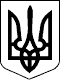 МІНІСТЕРСТВО ОСВІТИ І НАУКИ УКРАЇНИМІНІСТЕРСТВО ОСВІТИ І НАУКИ УКРАЇНИНАКАЗНАКАЗ12.01.2016  № 812.01.2016  № 8Зареєстровано в Міністерстві 
юстиції України 
03 лютого 2016 р. 
за № 184/28314МіністрС.М. КвітЗАТВЕРДЖЕНО 
Наказ Міністерства освіти 
і науки України 
12.01.2016  № 8Зареєстровано в Міністерстві 
юстиції України 
03 лютого 2016 р. 
за № 184/28314МІНІСТЕРСТВО ОСВІТИ І НАУКИ УКРАЇНИМІНІСТЕРСТВО ОСВІТИ І НАУКИ УКРАЇНИНАКАЗНАКАЗ06.06.2016  № 62406.06.2016  № 624Зареєстровано в Міністерстві 
юстиції України 
01 липня 2016 р. 
за № 905/29035МіністрЛ.М. Гриневич№ п/пНазваНазваАвторАвторКласВидавництвоРіквиданняДЛЯ ГЛУХИХ ДІТЕЙПрограмиДЛЯ ГЛУХИХ ДІТЕЙПрограмиДЛЯ ГЛУХИХ ДІТЕЙПрограмиДЛЯ ГЛУХИХ ДІТЕЙПрограмиДЛЯ ГЛУХИХ ДІТЕЙПрограмиДЛЯ ГЛУХИХ ДІТЕЙПрограмиДЛЯ ГЛУХИХ ДІТЕЙПрограмиДЛЯ ГЛУХИХ ДІТЕЙПрограмиКомплект навчальних програм: «Українська мова», «Українська жестова мова», «Літературне читання», «Математика», «Природознавство», «Я у світі», «Фізична культура», «Основи здоров’я», «Предметно-практичне навчання», «Сходинки до інформатики», «Образотворче мистецтво»Комплект навчальних програм: «Українська мова», «Українська жестова мова», «Літературне читання», «Математика», «Природознавство», «Я у світі», «Фізична культура», «Основи здоров’я», «Предметно-практичне навчання», «Сходинки до інформатики», «Образотворче мистецтво»За ред. Жук В. В.За ред. Жук В. В.підг., 1-4mon.gov.ua2014Комплект навчальних програм: «Українська мова», «Українська жестова мова», «Українська література», «Іноземна мова», «Світова література», «Історія України»,«Математика», «Інформатика», «Природознавство», «Трудове навчання», «Фізична культура», «Основи здоров’я», «Образотворче мистецтво»Комплект навчальних програм: «Українська мова», «Українська жестова мова», «Українська література», «Іноземна мова», «Світова література», «Історія України»,«Математика», «Інформатика», «Природознавство», «Трудове навчання», «Фізична культура», «Основи здоров’я», «Образотворче мистецтво»За ред.Жук В. В.За ред.Жук В. В.5mon.gov.ua2014Комплект навчальних програм для 6-7 класів спеціальних загальноосвітніх навчальних закладів для глухих дітей: «Українська мова»; «Українська література»; «Українська жестова мова», «Англійська мова»; «Зарубіжна література»; «Історія України»; «Всесвітня історія»; «Математика»; «Алгебра»; «Геометрія»; «Біологія»; «Географія»; «Фізика»; «Хімія»; «Музичне мистецтво»; «Образотворче мистецтво»; «Трудове навчання»; «Інформатика»; «Основи здоров’я»; «Фізична культура»  Комплект навчальних програм для 6-7 класів спеціальних загальноосвітніх навчальних закладів для глухих дітей: «Українська мова»; «Українська література»; «Українська жестова мова», «Англійська мова»; «Зарубіжна література»; «Історія України»; «Всесвітня історія»; «Математика»; «Алгебра»; «Геометрія»; «Біологія»; «Географія»; «Фізика»; «Хімія»; «Музичне мистецтво»; «Образотворче мистецтво»; «Трудове навчання»; «Інформатика»; «Основи здоров’я»; «Фізична культура»  За ред. Колупаєвої А. А., Жук В. В.За ред. Колупаєвої А. А., Жук В. В.6-7 mon.gov.ua2015Програма «Українська жестова мова» для спеціальних загальноосвітніх навчальних закладів для дітей глухих та зі зниженим слухомПрограма «Українська жестова мова» для спеціальних загальноосвітніх навчальних закладів для дітей глухих та зі зниженим слухомАдамюк Н. Б.Адамюк Н. Б.підг., 1-12Поліграфкнига2010Програми для спеціальних класів для дітей зі складними порушеннями розвитку спеціальних загальноосвітніх навчальних закладів для глухих дітей (українська мова, математика, я і Україна, образотворче мистецтво, предметно-практичне навчання, основи здоров’я, фізична культура) (ч.1)Програми для спеціальних класів для дітей зі складними порушеннями розвитку спеціальних загальноосвітніх навчальних закладів для глухих дітей (українська мова, математика, я і Україна, образотворче мистецтво, предметно-практичне навчання, основи здоров’я, фізична культура) (ч.1)Висоцька А. М., Максименко Н. Л., Мітько Н. В., Квітка Н. О., Лапін А. В., Якобчук Є. Л., Бобренко І. В.Висоцька А. М., Максименко Н. Л., Мітько Н. В., Квітка Н. О., Лапін А. В., Якобчук Є. Л., Бобренко І. В.1-4Інкунабула2008Програми для спеціальних класів для дітей зі складними порушеннями розвитку спеціальних загальноосвітніх навчальних закладів для глухих дітей (предметно-практичне навчання, основи здоров’я, фізична культура) (ч.2)Програми для спеціальних класів для дітей зі складними порушеннями розвитку спеціальних загальноосвітніх навчальних закладів для глухих дітей (предметно-практичне навчання, основи здоров’я, фізична культура) (ч.2)Висоцька А. М., Максименко Н. Л., Мітько Н. В., Квітка Н. О., Лапін А. В., Якобчук Є. Л., Бобренко І. В.Висоцька А. М., Максименко Н. Л., Мітько Н. В., Квітка Н. О., Лапін А. В., Якобчук Є. Л., Бобренко І. В.1-4Інкунабула2008Програма пропедевтичного навчально-розвиваючого курсу з основ інформатики «Крок у завтра» для учнів 5-9 класів спеціальних загальноосвітніх навчальних закладів для дітей глухих та зі зниженим слухомПрограма пропедевтичного навчально-розвиваючого курсу з основ інформатики «Крок у завтра» для учнів 5-9 класів спеціальних загальноосвітніх навчальних закладів для дітей глухих та зі зниженим слухомЖелєзняк О. В., Гордієнко Т. П., Желєзняк Н. К.Желєзняк О. В., Гордієнко Т. П., Желєзняк Н. К.5-9Поліграфкнига2010Програма з інформатики для 10 класу спеціальних загальноосвітніх навчальних закладів для дітей глухих та зі зниженим слухомПрограма з інформатики для 10 класу спеціальних загальноосвітніх навчальних закладів для дітей глухих та зі зниженим слухомЖелєзняк О. В., Гордієнко Т. П., Желєзняк Н. К.Желєзняк О. В., Гордієнко Т. П., Желєзняк Н. К.10Поліграфкнига2010Програма з корекційно-розвиткової роботи «Розвиток слухо-зоро-тактильного сприймання мовлення та формування вимови для глухих дітей» для підготовчих, 1-5 класів загальноосвітніх навчальних закладів зі спеціальною та інклюзивною формами навчання, навчально-реабілітаційних центрівПрограма з корекційно-розвиткової роботи «Розвиток слухо-зоро-тактильного сприймання мовлення та формування вимови для глухих дітей» для підготовчих, 1-5 класів загальноосвітніх навчальних закладів зі спеціальною та інклюзивною формами навчання, навчально-реабілітаційних центрівФедоренко О. Ф., Ломакіна О. М., Васильєва В. В, Юхимович Л. Ф., Аркуша Ю. М.Федоренко О. Ф., Ломакіна О. М., Васильєва В. В, Юхимович Л. Ф., Аркуша Ю. М.підг.,1-5mon.gov.ua2016Програма з корекційно-розвиткової роботи «Ритміка» для підготовчих, 1-4 класів спеціальних загальноосвітніх навчальних закладів для дітей з порушеннями слухуПрограма з корекційно-розвиткової роботи «Ритміка» для підготовчих, 1-4 класів спеціальних загальноосвітніх навчальних закладів для дітей з порушеннями слухуВовченко О. А.Вовченко О. А.підг.,1-4mon.gov.ua2016Основні підручникиОсновні підручникиОсновні підручникиОсновні підручникиОсновні підручникиОсновні підручникиОсновні підручникиОсновні підручникиБуквар Буквар Гуменюк К. МГуменюк К. Мпідг.,1Інкунабула2013Навчальний посібник з розвитку мовлення і письма (ч.1)Навчальний посібник з розвитку мовлення і письма (ч.1)Гуменюк К. М.Гуменюк К. М.підг.Інкунабула2013Навчальний посібник з розвитку мовлення і письма (ч.2)Навчальний посібник з розвитку мовлення і письма (ч.2)Гуменюк К. М.Гуменюк К. М.підг.Інкунабула2013Навчальний посібник з української жестової мовиНавчальний посібник з української жестової мовиДробот О. А.Дробот О. А.підг.Либідь2013Дидактично-роздатковий матеріал з української жестової мовиДидактично-роздатковий матеріал з української жестової мовиДробот О. А., Зборовська О. А.Дробот О. А., Зборовська О. А.підг.Либідь2013ВимоваВимоваФомічова Л. І., Котова В. Л.Фомічова Л. І., Котова В. Л.підгЛибідь2014Розвиток слухового сприйманняРозвиток слухового сприйманняФомічова Л. І., Котова В. Л.,Комісаров О. В.Фомічова Л. І., Котова В. Л.,Комісаров О. В.підг.Либідь2014МатематикаМатематикаМацько Н. Д., Ситник Д. В.Мацько Н. Д., Ситник Д. В.підг.Альфа-М2013Начальний посібник з математики ( ч.1)Начальний посібник з математики ( ч.1)Мацько Н. Д., Ситник Д. В., Гривко А. В.Мацько Н. Д., Ситник Д. В., Гривко А. В.підг.Альфа-М2013Начальний посібник з математики ( ч.2)Начальний посібник з математики ( ч.2)Мацько Н. Д., Ситник Д. В., Гривко А. В.Мацько Н. Д., Ситник Д. В., Гривко А. В.підг.Альфа-М2013МатематикаМатематикаМацько Н. Д., Ситник Д. В.Мацько Н. Д., Ситник Д. В.1Альфа-М2013Навчальний посібник з математики (ч. 1)Навчальний посібник з математики (ч. 1)Мацько Н. Д., Ситник Д. В., Гривко А. В.Мацько Н. Д., Ситник Д. В., Гривко А. В.1Альфа-М2013Навчальний посібник з математики (ч. 2)Навчальний посібник з математики (ч. 2)Мацько Н. Д., Ситник Д. В., Гривко А. В.Мацько Н. Д., Ситник Д. В., Гривко А. В.1Альфа-М2013Українська моваУкраїнська моваЛуцько К. В.Луцько К. В.1Інкунабула2014Літературне читання Літературне читання Борщевська Л. В.Борщевська Л. В.1Інкунабула2016ВимоваВимоваФомічова Л. І., Котова В. Л.Фомічова Л. І., Котова В. Л.1Либідь2014Розвиток слухового сприйманняРозвиток слухового сприйманняФомічова Л. І., Котова В. Л., Комісаров О. В.Фомічова Л. І., Котова В. Л., Комісаров О. В.1Либідь2014Українська моваУкраїнська моваЛуцько К. В.Луцько К. В.2Інкунабула2015Літературне читанняЛітературне читанняБорщевська Л. В.Борщевська Л. В.2Інкунабула2014ВимоваВимоваФомічова Л. І., Котова В. Л.Фомічова Л. І., Котова В. Л.2Либідь2014Розвиток слухового сприйманняРозвиток слухового сприйманняФомічова Л. І., Котова В. Л.,Комісаров О. В.Фомічова Л. І., Котова В. Л.,Комісаров О. В.2Либідь2014Українська моваУкраїнська моваМарчук Т. Ф., Кульбіда С. В.Марчук Т. Ф., Кульбіда С. В.3Інкунабула2016Літературне читанняЛітературне читанняГрищенко Є. С., Несен Г. М.Грищенко Є. С., Несен Г. М.3Інкунабула2014МатематикаМатематикаМацько Н. Д., Ситник Д. ВМацько Н. Д., Ситник Д. В3Альфа-М2009МатематикаМатематикаМацько Н. Д., Ситник Д. ВМацько Н. Д., Ситник Д. В4Альфа-М2013Навчальний посібник з математики (ч. 1)Навчальний посібник з математики (ч. 1)Мацько Н. Д., Ситник Д. В.Мацько Н. Д., Ситник Д. В.4Альфа-М2013Навчальний посібник з математики (ч. 2)Навчальний посібник з математики (ч. 2)Мацько Н. Д., Ситник Д. В.Мацько Н. Д., Ситник Д. В.4Альфа-М2013Українська моваУкраїнська моваЗасенко Н. Ф. та інЗасенко Н. Ф. та ін4Освіта2001МатематикаМатематикаМацько Н. Д., Ситник Д. В, Гривко А. В.Мацько Н. Д., Ситник Д. В, Гривко А. В.5Альфа-М2013Навчальний посібник з математики Навчальний посібник з математики Мацько Н. Д., Ситник Д. В., Гривко А.В.Мацько Н. Д., Ситник Д. В., Гривко А.В.5Альфа-М2013Українська моваУкраїнська моваЗасенко Н. Ф. та ін Засенко Н. Ф. та ін 5Богдана2003МатематикаМатематикаМацько Н. Д., Ситник Д. В, Гривко А. В.Мацько Н. Д., Ситник Д. В, Гривко А. В.6Альфа-М2013Примітка: Загальноосвітні навчальні заклади для дітей глухих, окрім вищезазначеної літератури, використовують програми та навчальну літературу, рекомендовану Міністерством освіти і науки України до використання загальноосвітнім навчальним закладам у 2016/2017 навчальному році. Педагоги шкіл самостійно розподіляють програмний матеріал відповідно до годин, передбачених навчальним планом для шкіл глухих. При цьому враховуються індивідуальні особливості глухих учнів і їх можливості засвоювати програмний матеріал, пропонований для учнів загальноосвітньої школи. Примітка: Загальноосвітні навчальні заклади для дітей глухих, окрім вищезазначеної літератури, використовують програми та навчальну літературу, рекомендовану Міністерством освіти і науки України до використання загальноосвітнім навчальним закладам у 2016/2017 навчальному році. Педагоги шкіл самостійно розподіляють програмний матеріал відповідно до годин, передбачених навчальним планом для шкіл глухих. При цьому враховуються індивідуальні особливості глухих учнів і їх можливості засвоювати програмний матеріал, пропонований для учнів загальноосвітньої школи. Примітка: Загальноосвітні навчальні заклади для дітей глухих, окрім вищезазначеної літератури, використовують програми та навчальну літературу, рекомендовану Міністерством освіти і науки України до використання загальноосвітнім навчальним закладам у 2016/2017 навчальному році. Педагоги шкіл самостійно розподіляють програмний матеріал відповідно до годин, передбачених навчальним планом для шкіл глухих. При цьому враховуються індивідуальні особливості глухих учнів і їх можливості засвоювати програмний матеріал, пропонований для учнів загальноосвітньої школи. Примітка: Загальноосвітні навчальні заклади для дітей глухих, окрім вищезазначеної літератури, використовують програми та навчальну літературу, рекомендовану Міністерством освіти і науки України до використання загальноосвітнім навчальним закладам у 2016/2017 навчальному році. Педагоги шкіл самостійно розподіляють програмний матеріал відповідно до годин, передбачених навчальним планом для шкіл глухих. При цьому враховуються індивідуальні особливості глухих учнів і їх можливості засвоювати програмний матеріал, пропонований для учнів загальноосвітньої школи. Примітка: Загальноосвітні навчальні заклади для дітей глухих, окрім вищезазначеної літератури, використовують програми та навчальну літературу, рекомендовану Міністерством освіти і науки України до використання загальноосвітнім навчальним закладам у 2016/2017 навчальному році. Педагоги шкіл самостійно розподіляють програмний матеріал відповідно до годин, передбачених навчальним планом для шкіл глухих. При цьому враховуються індивідуальні особливості глухих учнів і їх можливості засвоювати програмний матеріал, пропонований для учнів загальноосвітньої школи. Примітка: Загальноосвітні навчальні заклади для дітей глухих, окрім вищезазначеної літератури, використовують програми та навчальну літературу, рекомендовану Міністерством освіти і науки України до використання загальноосвітнім навчальним закладам у 2016/2017 навчальному році. Педагоги шкіл самостійно розподіляють програмний матеріал відповідно до годин, передбачених навчальним планом для шкіл глухих. При цьому враховуються індивідуальні особливості глухих учнів і їх можливості засвоювати програмний матеріал, пропонований для учнів загальноосвітньої школи. Примітка: Загальноосвітні навчальні заклади для дітей глухих, окрім вищезазначеної літератури, використовують програми та навчальну літературу, рекомендовану Міністерством освіти і науки України до використання загальноосвітнім навчальним закладам у 2016/2017 навчальному році. Педагоги шкіл самостійно розподіляють програмний матеріал відповідно до годин, передбачених навчальним планом для шкіл глухих. При цьому враховуються індивідуальні особливості глухих учнів і їх можливості засвоювати програмний матеріал, пропонований для учнів загальноосвітньої школи. Примітка: Загальноосвітні навчальні заклади для дітей глухих, окрім вищезазначеної літератури, використовують програми та навчальну літературу, рекомендовану Міністерством освіти і науки України до використання загальноосвітнім навчальним закладам у 2016/2017 навчальному році. Педагоги шкіл самостійно розподіляють програмний матеріал відповідно до годин, передбачених навчальним планом для шкіл глухих. При цьому враховуються індивідуальні особливості глухих учнів і їх можливості засвоювати програмний матеріал, пропонований для учнів загальноосвітньої школи. ДЛЯ ДІТЕЙ ЗІ ЗНИЖЕНИМ СЛУХОМДЛЯ ДІТЕЙ ЗІ ЗНИЖЕНИМ СЛУХОМДЛЯ ДІТЕЙ ЗІ ЗНИЖЕНИМ СЛУХОМДЛЯ ДІТЕЙ ЗІ ЗНИЖЕНИМ СЛУХОМДЛЯ ДІТЕЙ ЗІ ЗНИЖЕНИМ СЛУХОМДЛЯ ДІТЕЙ ЗІ ЗНИЖЕНИМ СЛУХОМДЛЯ ДІТЕЙ ЗІ ЗНИЖЕНИМ СЛУХОМДЛЯ ДІТЕЙ ЗІ ЗНИЖЕНИМ СЛУХОМПрограмиПрограмиПрограмиПрограмиПрограмиПрограмиПрограмиПрограмиКомплект навчальних програм: «Українська мова», «Українська жестова мова», «Літературне читання», «Математика», «Природознавство», «Я у світі», «Фізична культура», «Основи здоров’я», «Трудове навчання», «Сходинки до інформатики», «Образотворче мистецтво»За ред. Жук В. В.За ред. Жук В. В.підг.1-4mon.gov.ua2014Комплект навчальних програм: «Українська мова», «Українська жестова мова», «Українська література», « Іноземна мова», «Світова література», «Історія України», «Математика», «Інформатика» «Природознавство», «Трудове навчання», «Фізична культура», «Основи здоров’я», «Образотворче мистецтво»За ред. Жук В. В.За ред. Жук В. В.5mon.gov.ua2014Комплект навчальних програм для 6-7 класів спеціальних загальноосвітніх навчальних закладів для дітей зі зниженим слухом: «Українська мова»; «Українська література»; «Українська жестова мова», «Англійська мова»; «Зарубіжна література»; «Історія України»; «Всесвітня історія»; «Математика»; «Алгебра»; «Геометрія»; «Біологія»; «Географія»; «Фізика»; «Хімія»; «Музичне мистецтво»; «Образотворче мистецтво»; «Трудове навчання»; «Інформатика»; «Основи здоров’я»; «Фізична культура»  За ред. Колупаєвої А. А., Жук В. В.За ред. Колупаєвої А. А., Жук В. В.6-7 mon.gov.ua2015Програми та рекомендації до розподілу програмного матеріалу загальноосвітніх навчальних закладів для 5-10 класів спеціальних загальноосвітніх навчальних закладів для дітей зі зниженим слухом (українська мова, українська література, англійська мова, зарубіжна література, історія України, всесвітня історія, правознавство, етика, образотворче мистецтво, художня культура, математика, алгебра, геометрія, природознавство, біологія, географія, фізика, хімія, основи здоров’я, фізична культура) Жук В. В., Литовченко С. В., Литвинова В. В., Борщевська Л. В. та ін.Жук В. В., Литовченко С. В., Литвинова В. В., Борщевська Л. В. та ін.5-10Поліграфкнига2010Програма  з  основ інформатики для 5-9 класів  спеціальних загальноосвітніх навчальних закладів для дітей глухих та зі зниженим слухомЖелєзняк О. В., Гордієнко Т. П., Желєзняк Н. К.Желєзняк О. В., Гордієнко Т. П., Желєзняк Н. К.5-9Поліграфкнига2010Програма з корекційно-розвиткової роботи «Розвиток слухового сприймання та формування вимови для дітей зі зниженим слухом» для підготовчих, 1-5 класів загальноосвітніх навчальних закладів зі спеціальною та інклюзивною формами навчання, навчально-реабілітаційних центрівФедоренко О. Ф., Мала Н. І., Савчук О. О., Москаленко Т. І.Федоренко О. Ф., Мала Н. І., Савчук О. О., Москаленко Т. І.підг.,1-5mon.gov.ua2016Основні підручникиОсновні підручникиОсновні підручникиОсновні підручникиОсновні підручникиОсновні підручникиОсновні підручникиОсновні підручникиБукварГроза Е. П., Литвинова В. В.підг., 1 підг., 1 Інкунабула2013Навчальний посібник для письма і розвитку мовлення (ч.1)Гроза Е. П., Літвінова В. В.підг. підг. Інкунабула2013Навчальний посібник для письма і розвитку мовлення (ч.2)Гроза Е. П., Літвінова В. В.підг. підг. Інкунабула2013МатематикаГроза Е. П., Літвінова В. В.підг., 1 підг., 1 Інкунабула2013Навчальний посібник з математикиГроза Е. П., Літвінова В. В.11Інкунабула2013Розвиток мовленняЖук В. В., Сушко Т. І.підг.підг.Наш час2013Навчальний посібник з розвитку мовленняЖук В. В., Сушко Т. І.підг.підг.Наш час2013ВимоваФомічова Л. І., Котова В. Л.підгпідгЛибідь2014Розвиток слухового сприйманняФомічова Л. І., Котова В. Л., Комісаров О. В.підг.підг.Либідь2014ВимоваФомічова Л. І., Котова В. Л.11Либідь2014Розвиток слухового сприйманняФомічова Л. І., Котова В. Л., Комісаров О. В.11Либідь2014Літературне читанняЛитвинова В. В., Литвинова Н. В.22Інкунабула2014МатематикаЛитвинова В. В.22Інкунабула2016ВимоваФомічова Л. І., Котова В. Л.22Либідь2014Розвиток слухового сприйманняФомічова Л. І., Котова В. Л.,Комісаров О. В.22Либідь2014Літературне читанняЛитвинова В. В., Піканова Н. В.33Інкунабула2016Українська мова  Засенко Н. Ф. та ін.44Освіта2001Літературне читанняНесен Г. М.44Либідь2016Розвиток мовленняМалина Л. О., Штойко Н. П.55Інкунабула2008Рідна моваМалина Л. О., Штойко Н. П.55Інкунабула2008Примітка: Загальноосвітні навчальні заклади для дітей зі зниженим слухом, окрім вищезазначеної літератури, використовують програми та навчальну літературу рекомендовану Міністерством освіти і науки України до використання загальноосвітнім навчальним закладам у 2016/2017 навчальному році. Педагоги шкіл самостійно розподіляють програмний матеріал відповідно до годин, передбачених навчальним планом для загальноосвітніх навчальних закладів для дітей зі зниженим слухом. При цьому враховуються індивідуальні особливості учнів зі зниженим слухом і їх можливості засвоювати програмний матеріал, пропонований для учнів загальноосвітньої школи.Примітка: Загальноосвітні навчальні заклади для дітей зі зниженим слухом, окрім вищезазначеної літератури, використовують програми та навчальну літературу рекомендовану Міністерством освіти і науки України до використання загальноосвітнім навчальним закладам у 2016/2017 навчальному році. Педагоги шкіл самостійно розподіляють програмний матеріал відповідно до годин, передбачених навчальним планом для загальноосвітніх навчальних закладів для дітей зі зниженим слухом. При цьому враховуються індивідуальні особливості учнів зі зниженим слухом і їх можливості засвоювати програмний матеріал, пропонований для учнів загальноосвітньої школи.Примітка: Загальноосвітні навчальні заклади для дітей зі зниженим слухом, окрім вищезазначеної літератури, використовують програми та навчальну літературу рекомендовану Міністерством освіти і науки України до використання загальноосвітнім навчальним закладам у 2016/2017 навчальному році. Педагоги шкіл самостійно розподіляють програмний матеріал відповідно до годин, передбачених навчальним планом для загальноосвітніх навчальних закладів для дітей зі зниженим слухом. При цьому враховуються індивідуальні особливості учнів зі зниженим слухом і їх можливості засвоювати програмний матеріал, пропонований для учнів загальноосвітньої школи.Примітка: Загальноосвітні навчальні заклади для дітей зі зниженим слухом, окрім вищезазначеної літератури, використовують програми та навчальну літературу рекомендовану Міністерством освіти і науки України до використання загальноосвітнім навчальним закладам у 2016/2017 навчальному році. Педагоги шкіл самостійно розподіляють програмний матеріал відповідно до годин, передбачених навчальним планом для загальноосвітніх навчальних закладів для дітей зі зниженим слухом. При цьому враховуються індивідуальні особливості учнів зі зниженим слухом і їх можливості засвоювати програмний матеріал, пропонований для учнів загальноосвітньої школи.Примітка: Загальноосвітні навчальні заклади для дітей зі зниженим слухом, окрім вищезазначеної літератури, використовують програми та навчальну літературу рекомендовану Міністерством освіти і науки України до використання загальноосвітнім навчальним закладам у 2016/2017 навчальному році. Педагоги шкіл самостійно розподіляють програмний матеріал відповідно до годин, передбачених навчальним планом для загальноосвітніх навчальних закладів для дітей зі зниженим слухом. При цьому враховуються індивідуальні особливості учнів зі зниженим слухом і їх можливості засвоювати програмний матеріал, пропонований для учнів загальноосвітньої школи.Примітка: Загальноосвітні навчальні заклади для дітей зі зниженим слухом, окрім вищезазначеної літератури, використовують програми та навчальну літературу рекомендовану Міністерством освіти і науки України до використання загальноосвітнім навчальним закладам у 2016/2017 навчальному році. Педагоги шкіл самостійно розподіляють програмний матеріал відповідно до годин, передбачених навчальним планом для загальноосвітніх навчальних закладів для дітей зі зниженим слухом. При цьому враховуються індивідуальні особливості учнів зі зниженим слухом і їх можливості засвоювати програмний матеріал, пропонований для учнів загальноосвітньої школи.Примітка: Загальноосвітні навчальні заклади для дітей зі зниженим слухом, окрім вищезазначеної літератури, використовують програми та навчальну літературу рекомендовану Міністерством освіти і науки України до використання загальноосвітнім навчальним закладам у 2016/2017 навчальному році. Педагоги шкіл самостійно розподіляють програмний матеріал відповідно до годин, передбачених навчальним планом для загальноосвітніх навчальних закладів для дітей зі зниженим слухом. При цьому враховуються індивідуальні особливості учнів зі зниженим слухом і їх можливості засвоювати програмний матеріал, пропонований для учнів загальноосвітньої школи.Примітка: Загальноосвітні навчальні заклади для дітей зі зниженим слухом, окрім вищезазначеної літератури, використовують програми та навчальну літературу рекомендовану Міністерством освіти і науки України до використання загальноосвітнім навчальним закладам у 2016/2017 навчальному році. Педагоги шкіл самостійно розподіляють програмний матеріал відповідно до годин, передбачених навчальним планом для загальноосвітніх навчальних закладів для дітей зі зниженим слухом. При цьому враховуються індивідуальні особливості учнів зі зниженим слухом і їх можливості засвоювати програмний матеріал, пропонований для учнів загальноосвітньої школи.ДЛЯ ДІТЕЙ СЛІПИХ ТА ЗІ ЗНИЖЕНИМ ЗОРОМДЛЯ ДІТЕЙ СЛІПИХ ТА ЗІ ЗНИЖЕНИМ ЗОРОМДЛЯ ДІТЕЙ СЛІПИХ ТА ЗІ ЗНИЖЕНИМ ЗОРОМДЛЯ ДІТЕЙ СЛІПИХ ТА ЗІ ЗНИЖЕНИМ ЗОРОМДЛЯ ДІТЕЙ СЛІПИХ ТА ЗІ ЗНИЖЕНИМ ЗОРОМДЛЯ ДІТЕЙ СЛІПИХ ТА ЗІ ЗНИЖЕНИМ ЗОРОМДЛЯ ДІТЕЙ СЛІПИХ ТА ЗІ ЗНИЖЕНИМ ЗОРОМДЛЯ ДІТЕЙ СЛІПИХ ТА ЗІ ЗНИЖЕНИМ ЗОРОМПрограмиПрограмиПрограмиПрограмиПрограмиПрограмиПрограмиПрограмиКомплект навчальних програм: «Українська мова», «Літературне читання», «Іноземна мова», «Математика», «Природознавство», «Я у світі»,  «Фізична культура для сліпих дітей», «Фізична культура для дітей зі зниженим зором», «Основи здоров’я», «Трудове навчання», «Сходинки до інформатики», «Рельєфне малювання»  «Музичне мистецтво», «Образотворче мистецтво»За ред. Гудим І. М.підг.1-4підг.1-4mon.gov.uamon.gov.ua2014Комплект навчальних програм: «Українська мова», «Українська література», «Іноземна мова», «Світова література», «Історія України», «Математика», «Природознавство», «Музичне мистецтво», «Образотворче мистецтво», «Рельєфне малювання», «Трудове навчання», «Інформатика», «Основи здоров’я»,  «Фізична культура»За ред. Гудим І. М.55mon.gov.uamon.gov.ua2014Комплект навчальних програм для 6-7 класів спеціальних загальноосвітніх навчальних закладів для сліпих дітей та дітей зі зниженим зором: «Українська мова»; «Українська література»; «Англійська мова»; «Зарубіжна література»; «Історія України»; «Всесвітня історія»; «Математика»; «Алгебра»; «Геометрія»; «Біологія»; «Географія»; «Фізика»; «Хімія»; «Музичне мистецтво»; «Образотворче мистецтво»; «Рельєфне малювання», «Трудове навчання»; «Інформатика»; «Основи здоров’я»; «Фізична культура»За ред. Колупаєвої А. А., Гудим І. М.6-76-7mon.gov.uamon.gov.ua2015Програми та рекомендації до розподілу програмного матеріалу загальноосвітніх навчальних закладів для 5-10 класів спеціальних загальноосвітніх навчальних закладів для дітей сліпих та зі зниженим зором (українська мова, українська література, іноземна мова, зарубіжна література, математика, алгебра, геометрія, природознавство, біологія, географія, фізика, хімія, історія України, всесвітня історія, правознавство (практичний курс), етика)За ред. Синьової Є. П., Вавіної Л. С.5-105-10ПоліграфкнигаПоліграфкнига2010Програми та рекомендації до розподілу програмного матеріалу загальноосвітніх навчальних закладів для 5-10 класів спеціальних загальноосвітніх навчальних закладів для дітей сліпих та зі зниженим зором (образотворче мистецтво, трудове навчання, обслуговуюча праця, фізична культура для учнів зі зниженим зором, рельєфне малювання та фізична культура для сліпих учнів, українська художня культура та інформатика для учнів сліпих та  зі зниженим зором) За ред. Синьової Є. П., Вавіної Л. С.5-105-10ПоліграфкнигаПоліграфкнига2010ПІДРУЧНИКИ ДЛЯ ДІТЕЙ ЗІ ЗНИЖЕНИМ ЗОРОМ (збільшеним шрифтом)ПІДРУЧНИКИ ДЛЯ ДІТЕЙ ЗІ ЗНИЖЕНИМ ЗОРОМ (збільшеним шрифтом)ПІДРУЧНИКИ ДЛЯ ДІТЕЙ ЗІ ЗНИЖЕНИМ ЗОРОМ (збільшеним шрифтом)ПІДРУЧНИКИ ДЛЯ ДІТЕЙ ЗІ ЗНИЖЕНИМ ЗОРОМ (збільшеним шрифтом)ПІДРУЧНИКИ ДЛЯ ДІТЕЙ ЗІ ЗНИЖЕНИМ ЗОРОМ (збільшеним шрифтом)ПІДРУЧНИКИ ДЛЯ ДІТЕЙ ЗІ ЗНИЖЕНИМ ЗОРОМ (збільшеним шрифтом)ПІДРУЧНИКИ ДЛЯ ДІТЕЙ ЗІ ЗНИЖЕНИМ ЗОРОМ (збільшеним шрифтом)ПІДРУЧНИКИ ДЛЯ ДІТЕЙ ЗІ ЗНИЖЕНИМ ЗОРОМ (збільшеним шрифтом)Буквар. Українська моваВашуленко М. С., Вашуленко О. В.Вашуленко М. С., Вашуленко О. В.Підг.,1Підг.,1ВД «Освіта»2013МатематикаРівкінд Ф. М., Оляницька Л. В.Рівкінд Ф. М., Оляницька Л. В.Підг.,1Підг.,1ВД «Освіта»2013ПриродознавствоГрущинська І. В.Грущинська І. В.Підг.,1Підг.,1ВД «Освіта»2013Основи здоров’я Гнатюк О. В.Гнатюк О. В.Підг.,1Підг.,1Генеза2013ЧитанкаРемажевська В. М., Спірідонова Г. Є., Терлецька-Павлів І. І. Торкаєнко І. І.Ремажевська В. М., Спірідонова Г. Є., Терлецька-Павлів І. І. Торкаєнко І. І.11Либідь2013Англійська мова Несвіт А. М.Несвіт А. М.11Генеза2014Трудове навчанняРемажевська В. М., Терлецька-Павлів І. І.Ремажевська В. М., Терлецька-Павлів І. І.11Либідь2016Українська мова Вашуленко М. С., Дубовик С. Г.Вашуленко М. С., Дубовик С. Г.22ВД «Освіта»2014ЧитанкаРемажевська В. М., Терлецька-Павлів І. І., Торкаєнко І. І.Ремажевська В. М., Терлецька-Павлів І. І., Торкаєнко І. І.22Либідь2014Англійська моваНесвіт А. М.Несвіт А. М.22Генеза2016МатематикаБогданович М. В.,  Лишенко Г. П.Богданович М. В.,  Лишенко Г. П.22Генеза2014Природознавство Грущинська І. В.Грущинська І. В.22ВД «Освіта»2014Основи здоров’я Бех І. Д. , Воронцова Т. В., Пономаренко В. С., Страшко  С. В.Бех І. Д. , Воронцова Т. В., Пономаренко В. С., Страшко  С. В.22Алатон2016Трудове навчанняРемажевська В. М., Торкаєнко І. І.Ремажевська В. М., Торкаєнко І. І.22Либідь2016Українська моваВашуленко М. С., Мельничайко О. І., Васильківська Н. А.Вашуленко М. С., Мельничайко О. І., Васильківська Н. А.33ВД «Освіта»2015Літературне читанняРемажевська В. М., Терлецька-Павлів І. І., Торкаєнко І. І.Ремажевська В. М., Терлецька-Павлів І. І., Торкаєнко І. І.33Либідь2014Англійська моваНесвіт А. М.Несвіт А. М.33Генеза2016МатематикаБогданович М. В., Лишенко Г. В.Богданович М. В., Лишенко Г. В.33Генеза2016ПриродознавствоГрушинська І. В.Грушинська І. В.33ВД «Освіта»2015Я у світіБібік Н. М.Бібік Н. М.33Видавнича група «Основа»2015Основи здоров’яБех І. Д. , Воронцова Т. В., Пономаренко В. С., Страшко  С. В.Бех І. Д. , Воронцова Т. В., Пономаренко В. С., Страшко  С. В.33Алатон2015Літературне читанняРемажевська В. М., Терлецька-Павлів І. І., Торкаєнко І. І.Ремажевська В. М., Терлецька-Павлів І. І., Торкаєнко І. І.44Либідь2016Українська моваЗаболотний О. В., Заболотний В. В.Заболотний О. В., Заболотний В. В.55Генеза2014Українська літератураАвраменко О. М.Авраменко О. М.55ТОВ «Видавництво «ГРАМОТА»2014Світова літератураНіколенко О. М., Конєва Т. М., Орлова О. В., Зуєнко М. О., Кобзар О. І.Ніколенко О. М., Конєва Т. М., Орлова О. В., Зуєнко М. О., Кобзар О. І.55ТОВ «Видавництво «ГРАМОТА»2014Англійська мова Карпюк О. Д.Карпюк О. Д.55Астон2014Математика Тарасенкова Н. А., Богатирьова І. М., Бочко О. П., Коломієць О. М., Сердюк З. О.Тарасенкова Н. А., Богатирьова І. М., Бочко О. П., Коломієць О. М., Сердюк З. О.55ВД «Освіта»2014Природознавство Ярошенко О. Г., Бойко В. М.Ярошенко О. Г., Бойко В. М.55Світоч2014Основи здоров’я Бех І. Д., Воронцова Т. В., Пономаренко В. С., Страшко С. М.Бех І. Д., Воронцова Т. В., Пономаренко В. С., Страшко С. М.55Алатон2014Українська літератураАвраменко О. М.Авраменко О. М.66ТОВ «Видавництво «ГРАМОТА»2015Зарубіжна літератураНіколенко О. М., Конєва Т. М., Орлова О. В., Зуєнко М. О.,  Кобзар О. І.Ніколенко О. М., Конєва Т. М., Орлова О. В., Зуєнко М. О.,  Кобзар О. І.66ТОВ «Видавництво «ГРАМОТА»2015Історія стародавнього світуБандровський О. Г.Бандровський О. Г.66Благовіст2002МатематикаБевз Г. П.Бевз Г. П.66Неопалима купина2007ПриродознавствоЯрошенко О. Г.Ярошенко О. Г.66Неопалима купина2007Загальна географіяПестушко Ю. Г.Пестушко Ю. Г.66Неопалима купина2007БіологіяВервес Ю. Г.Вервес Ю. Г.77Освіта2002Українська література Міщенко О. І.Міщенко О. І.77Ліга2008Англійська мова (6-й рік навчання)Карп’юк О. Д.Карп’юк О. Д.77Астон2008Німецька мова (6-й рік навчання)Басай Н. П.Басай Н. П.77Перун2009ГеографіяПестушко В. Ю.Пестушко В. Ю.77Ліга2008Історія УкраїниСмолій В. А.Смолій В. А.77Ліга2008Історія УкраїниВласов В. С.Власов В. С.88Освіта2005Загальна біологіяКучеренко М. Є.Кучеренко М. Є.1010Освіта2005Загальна біологіяБалан П. Г., Вервес Ю. Г.Балан П. Г., Вервес Ю. Г.1111Неопалима купина2007Примітка: Загальноосвітні навчальні заклади  для дітей зі зниженим зором, окрім вищезазначеної літератури,використовують програми та навчальну літературу, рекомендовану Міністерством освіти і науки України до використання загальноосвітнім навчальним закладам у 2016/2017 навчальному році, із застосуванням тифлотехнічних засобів навчання. Педагоги шкіл самостійно розподіляють матеріал відповідно до годин, передбачених навчальним планом для загальноосвітніх навчальних закладів для дітей зі зниженим зором.Примітка: Загальноосвітні навчальні заклади  для дітей зі зниженим зором, окрім вищезазначеної літератури,використовують програми та навчальну літературу, рекомендовану Міністерством освіти і науки України до використання загальноосвітнім навчальним закладам у 2016/2017 навчальному році, із застосуванням тифлотехнічних засобів навчання. Педагоги шкіл самостійно розподіляють матеріал відповідно до годин, передбачених навчальним планом для загальноосвітніх навчальних закладів для дітей зі зниженим зором.Примітка: Загальноосвітні навчальні заклади  для дітей зі зниженим зором, окрім вищезазначеної літератури,використовують програми та навчальну літературу, рекомендовану Міністерством освіти і науки України до використання загальноосвітнім навчальним закладам у 2016/2017 навчальному році, із застосуванням тифлотехнічних засобів навчання. Педагоги шкіл самостійно розподіляють матеріал відповідно до годин, передбачених навчальним планом для загальноосвітніх навчальних закладів для дітей зі зниженим зором.Примітка: Загальноосвітні навчальні заклади  для дітей зі зниженим зором, окрім вищезазначеної літератури,використовують програми та навчальну літературу, рекомендовану Міністерством освіти і науки України до використання загальноосвітнім навчальним закладам у 2016/2017 навчальному році, із застосуванням тифлотехнічних засобів навчання. Педагоги шкіл самостійно розподіляють матеріал відповідно до годин, передбачених навчальним планом для загальноосвітніх навчальних закладів для дітей зі зниженим зором.Примітка: Загальноосвітні навчальні заклади  для дітей зі зниженим зором, окрім вищезазначеної літератури,використовують програми та навчальну літературу, рекомендовану Міністерством освіти і науки України до використання загальноосвітнім навчальним закладам у 2016/2017 навчальному році, із застосуванням тифлотехнічних засобів навчання. Педагоги шкіл самостійно розподіляють матеріал відповідно до годин, передбачених навчальним планом для загальноосвітніх навчальних закладів для дітей зі зниженим зором.Примітка: Загальноосвітні навчальні заклади  для дітей зі зниженим зором, окрім вищезазначеної літератури,використовують програми та навчальну літературу, рекомендовану Міністерством освіти і науки України до використання загальноосвітнім навчальним закладам у 2016/2017 навчальному році, із застосуванням тифлотехнічних засобів навчання. Педагоги шкіл самостійно розподіляють матеріал відповідно до годин, передбачених навчальним планом для загальноосвітніх навчальних закладів для дітей зі зниженим зором.Примітка: Загальноосвітні навчальні заклади  для дітей зі зниженим зором, окрім вищезазначеної літератури,використовують програми та навчальну літературу, рекомендовану Міністерством освіти і науки України до використання загальноосвітнім навчальним закладам у 2016/2017 навчальному році, із застосуванням тифлотехнічних засобів навчання. Педагоги шкіл самостійно розподіляють матеріал відповідно до годин, передбачених навчальним планом для загальноосвітніх навчальних закладів для дітей зі зниженим зором.Примітка: Загальноосвітні навчальні заклади  для дітей зі зниженим зором, окрім вищезазначеної літератури,використовують програми та навчальну літературу, рекомендовану Міністерством освіти і науки України до використання загальноосвітнім навчальним закладам у 2016/2017 навчальному році, із застосуванням тифлотехнічних засобів навчання. Педагоги шкіл самостійно розподіляють матеріал відповідно до годин, передбачених навчальним планом для загальноосвітніх навчальних закладів для дітей зі зниженим зором.ПІДРУЧНИКИ ДЛЯ СЛІПИХ ДІТЕЙ (шрифтом Брайля)ПІДРУЧНИКИ ДЛЯ СЛІПИХ ДІТЕЙ (шрифтом Брайля)ПІДРУЧНИКИ ДЛЯ СЛІПИХ ДІТЕЙ (шрифтом Брайля)ПІДРУЧНИКИ ДЛЯ СЛІПИХ ДІТЕЙ (шрифтом Брайля)ПІДРУЧНИКИ ДЛЯ СЛІПИХ ДІТЕЙ (шрифтом Брайля)ПІДРУЧНИКИ ДЛЯ СЛІПИХ ДІТЕЙ (шрифтом Брайля)ПІДРУЧНИКИ ДЛЯ СЛІПИХ ДІТЕЙ (шрифтом Брайля)ПІДРУЧНИКИ ДЛЯ СЛІПИХ ДІТЕЙ (шрифтом Брайля)Буквар. Українська моваВашуленко М. С., Вашуленко О. В.Вашуленко М. С., Вашуленко О. В.Підг.,1Підг.,1ДСВ «Освіта»2013МатематикаРівкінд Ф. М., Оляницька Л. В.Рівкінд Ф. М., Оляницька Л. В.Підг.,1Підг.,1ДСВ «Освіта»2013ПриродознавствоГрущинська І. В.Грущинська І. В.Підг.,1Підг.,1ДСВ «Освіта»2013Основи здоров’я Гнатюк О. В.Гнатюк О. В.Підг.,1Підг.,1ДСВ «Освіта»2013Англійська моваКарпюк О. Д.Карпюк О. Д.11ДСВ «Освіта»2013Рельєфне малюванняНабоченко О. П., Довгопола К. С.Набоченко О. П., Довгопола К. С.11ДСВ «Освіта»2015Літературне читання. Українська моваСавченко О. Я.Савченко О. Я.22ДСВ «Освіта»2013Українська моваВашуленко М. С., Дубовик С. Г.Вашуленко М. С., Дубовик С. Г.22ДСВ «Освіта»2013МатематикаРівкінд Ф. М., Оляницька Л. В.Рівкінд Ф. М., Оляницька Л. В.22ДСВ «Освіта»2013ПриродознавствоГрущинська І. В.Грущинська І. В.22ДСВ «Освіта»2013Основи здоров’яГнатюк О. В.Гнатюк О. В.22ДСВ «Освіта»2013Англійська мова.Несвіт А. М.Несвіт А. М.22ДСВ «Освіта»2014Українська моваВашуленко М. С., Мельничайко О. І., Васильківська Н. А.Вашуленко М. С., Мельничайко О. І., Васильківська Н. А.33ДСВ «Освіта»2015Літературне читання. Українська мова для загальноосвітніх навчальних закладів з навчанням українською мовоюСавченко О. Я.Савченко О. Я.33ДСВ «Освіта»2014МатематикаБогданович М. В., Лишенко Г. П.Богданович М. В., Лишенко Г. П.33ДСВ «Освіта»2015Англійська мова.Несвіт А. М.Несвіт А. М.33ДСВ «Освіта»2014ПриродознавствоГрущинська І. В.Грущинська І. В.33ДСВ «Освіта»2015Я у світіБібік Н. М.Бібік Н. М.33ДСВ «Освіта»2014Основи здоров’я Бех І. Д., Воронцова Т. В., Пономаренко В. С., Страшко С. М.Бех І. Д., Воронцова Т. В., Пономаренко В. С., Страшко С. М.33ДСВ «Освіта»2014Рідна мова, І, ІІ ч.Вашуленко М. С.Вашуленко М. С.44Освіта2005Читанка, І, ІІ ч.Савченко О. Я.Савченко О. Я.44Освіта2005Російська моваГудзик І. П., Гурська І. Т.Гудзик І. П., Гурська І. Т.44Освіта2005МатематикаБогданович М. В.Богданович М. В.44Освіта2005Англійська моваКарпюк О. Д.Карпюк О. Д.44ДСВ «Освіта»2016Українська моваЗаболотний О. В., Заболотний В. В.Заболотний О. В., Заболотний В. В.55ДСВ «Освіта»2015Українська літератураАвраменко О. М.Авраменко О. М.55ДСВ «Освіта»2015Зарубіжна літератураНіколенко О. М., Конєва Т. М., Орлова О. В., Зуєнко М. О., Кобзар О. І.Ніколенко О. М., Конєва Т. М., Орлова О. В., Зуєнко М. О., Кобзар О. І.55ДСВ «Освіта»2015Англійська моваКарпюк О. Д.Карпюк О. Д.55ДСВ «Освіта»2016Німецька моваБасай Н.П.Басай Н.П.55Освіта2007Історії УкраїниПометун О. І., Костюк І. А., Малієнко Ю. Б. Пометун О. І., Костюк І. А., Малієнко Ю. Б. 55ДСВ «Освіта»2013Математика Тарасенкова Н. А., Богатирьова І. М., Бочко О. П., Коломієць О. М., Сердюк З. О.Тарасенкова Н. А., Богатирьова І. М., Бочко О. П., Коломієць О. М., Сердюк З. О.55ДСВ «Освіта»2016ПриродознавствоЯрошенко О. Г., Бойко В. М.Ярошенко О. Г., Бойко В. М.55ДСВ «Освіта»2016Основи здоров’яБех І. Д., Воронцова Т. В., Пономаренко В. С., Страшко С. В.Бех І. Д., Воронцова Т. В., Пономаренко В. С., Страшко С. В.55ДСВ «Освіта»2016Рідна моваГлазова О. П.Глазова О. П.66Освіта2007Українська літератураМовчан Р. В.Мовчан Р. В.66Освіта2007Зарубіжна літератураПівнюк Н. О.Півнюк Н. О.66Освіта2007Англійська мова Плахотник В. М.Плахотник В. М.66Освіта1998МатематикаМерзляк А. Т.Мерзляк А. Т.66Освіта2007Історія стародавнього світуШалагінова О.  І. Шалагінова О.  І. 66Освіта2007Загальна географіяПестушко Ю. В.Пестушко Ю. В.66Освіта2007ПриродознавствоЯрошенко О. Г.Ярошенко О. Г.66Освіта2007Рідна моваГлазова О. П.Глазова О. П.77Освіта2008Українська літератураМіщенко О. І.Міщенко О. І.77Освіта2008Англійська мова Плахотник В. М.Плахотник В. М.77Освіта1998АлгебраБевз Г. П.Бевз Г. П.7-97-9Освіта1998АлгебраІстер О. С.Істер О. С.77Освіта2008ГеометріяІстер О. С.Істер О. С.77Освіта2008Зарубіжна літератураДенисова Т. Н.Денисова Т. Н.7-87-8Освіта1998Географія материків і океанівПестушко Ю. В.Пестушко Ю. В.77Освіта2005ФізикаКоршак Є. В.Коршак Є. В.77Освіта2009ХіміяБуринська Н. М.Буринська Н. М.77Освіта2009Рідна моваПентилюк М. І.Пентилюк М. І.88Освіта2009Українська літератураБандура О. М.Бандура О. М.88Освіта2005Українська літератураЦимбалюк В. І.Цимбалюк В. І.88Освіта2009Зарубіжна літератураСафарян С. І.Сафарян С. І.88Освіта2002Історія УкраїниВласов В. С.Власов В. С.88Освіта2005Біологія людиниШабатура М. Н.Шабатура М. Н.88Освіта2001ФізикаКоршак Є. П.Коршак Є. П.88Освіта2002ХіміяБуринська Н. М.Буринська Н. М.88Освіта1998Рідна моваШелехова Г. Т.Шелехова Г. Т.99Освіта1996Українська літератураСтепанидин  Б. І.Степанидин  Б. І.99Освіта1996Англійська моваПлахотник В. М.Плахотник В. М.99Освіта2000Історія УкраїниСарбей В. Г.Сарбей В. Г.99Освіта1998Географія УкраїниСиротенко А. І.Сиротенко А. І.99Освіта1996Біологія людини Шабатура М. Н.Шабатура М. Н.99Освіта2004ФізикаГончаренко С. У.Гончаренко С. У.99Освіта2000ХіміяБуринська Н. М.Буринська Н. М.99Освіта2000Основи правознавстваУсенко С. У.Усенко С. У.99Освіта2000Українська літератураХропко П. П.Хропко П. П.1010Освіта2000Новітня історіяТурчанко Ф. Г.Турчанко Ф. Г.1010Освіта2000Алгебра і початки аналізуШкіль М. І.Шкіль М. І.10-1110-11Освіта2001ГеометріяПогорєлов О. В.Погорєлов О. В.10-1110-11Освіта2006Англійська моваПлахотник В. М.Плахотник В. М.1010Освіта2000Загальна біологіяКучеренко М. Є.Кучеренко М. Є.1010Освіта2004ФізикаГончаренко С. У.Гончаренко С. У.1010Освіта2004Органічна хіміяДомбровський П. В.Домбровський П. В.10-1110-11Освіта1997Українська літератураМовчан Р. В.Мовчан Р. В.1111Освіта2001Новітня історія УкраїниТурченко Ф. Г.Турченко Ф. Г.1111Освіта2002Загальна біологіяКучеренко М. Є.Кучеренко М. Є.1111Освіта2004ХіміяБуринська Н. М.Буринська Н. М.1111Освіта2004ФізикаГончаренко С. У.Гончаренко С. У.1111Освіта2004Основи економікиРадіонова І. Ф.Радіонова І. Ф.1111Освіта2001Додаткова літератураДодаткова літератураДодаткова літератураДодаткова літератураДодаткова літератураДодаткова літератураДодаткова літератураДодаткова літератураЕтикаДанилевська О.М.Данилевська О.М.55Освіта2007ЕтикаДанилевська О.М.Данилевська О.М.66Освіта2007Примітка Загальноосвітні навчальні заклади  для сліпих дітей, окрім вищезазначеної літератури,використовують програми та навчальну літературу, рекомендовану Міністерством освіти і науки України до використання загальноосвітнім навчальним закладам у 2016/2017 навчальному році, із застосуванням тифлотехнічних засобів навчання та аудіосупроводом. Педагоги шкіл самостійно розподіляють матеріал відповідно до годин, передбачених навчальним планом для загальноосвітніх навчальних закладів для сліпих дітей.Примітка Загальноосвітні навчальні заклади  для сліпих дітей, окрім вищезазначеної літератури,використовують програми та навчальну літературу, рекомендовану Міністерством освіти і науки України до використання загальноосвітнім навчальним закладам у 2016/2017 навчальному році, із застосуванням тифлотехнічних засобів навчання та аудіосупроводом. Педагоги шкіл самостійно розподіляють матеріал відповідно до годин, передбачених навчальним планом для загальноосвітніх навчальних закладів для сліпих дітей.Примітка Загальноосвітні навчальні заклади  для сліпих дітей, окрім вищезазначеної літератури,використовують програми та навчальну літературу, рекомендовану Міністерством освіти і науки України до використання загальноосвітнім навчальним закладам у 2016/2017 навчальному році, із застосуванням тифлотехнічних засобів навчання та аудіосупроводом. Педагоги шкіл самостійно розподіляють матеріал відповідно до годин, передбачених навчальним планом для загальноосвітніх навчальних закладів для сліпих дітей.Примітка Загальноосвітні навчальні заклади  для сліпих дітей, окрім вищезазначеної літератури,використовують програми та навчальну літературу, рекомендовану Міністерством освіти і науки України до використання загальноосвітнім навчальним закладам у 2016/2017 навчальному році, із застосуванням тифлотехнічних засобів навчання та аудіосупроводом. Педагоги шкіл самостійно розподіляють матеріал відповідно до годин, передбачених навчальним планом для загальноосвітніх навчальних закладів для сліпих дітей.Примітка Загальноосвітні навчальні заклади  для сліпих дітей, окрім вищезазначеної літератури,використовують програми та навчальну літературу, рекомендовану Міністерством освіти і науки України до використання загальноосвітнім навчальним закладам у 2016/2017 навчальному році, із застосуванням тифлотехнічних засобів навчання та аудіосупроводом. Педагоги шкіл самостійно розподіляють матеріал відповідно до годин, передбачених навчальним планом для загальноосвітніх навчальних закладів для сліпих дітей.Примітка Загальноосвітні навчальні заклади  для сліпих дітей, окрім вищезазначеної літератури,використовують програми та навчальну літературу, рекомендовану Міністерством освіти і науки України до використання загальноосвітнім навчальним закладам у 2016/2017 навчальному році, із застосуванням тифлотехнічних засобів навчання та аудіосупроводом. Педагоги шкіл самостійно розподіляють матеріал відповідно до годин, передбачених навчальним планом для загальноосвітніх навчальних закладів для сліпих дітей.Примітка Загальноосвітні навчальні заклади  для сліпих дітей, окрім вищезазначеної літератури,використовують програми та навчальну літературу, рекомендовану Міністерством освіти і науки України до використання загальноосвітнім навчальним закладам у 2016/2017 навчальному році, із застосуванням тифлотехнічних засобів навчання та аудіосупроводом. Педагоги шкіл самостійно розподіляють матеріал відповідно до годин, передбачених навчальним планом для загальноосвітніх навчальних закладів для сліпих дітей.Примітка Загальноосвітні навчальні заклади  для сліпих дітей, окрім вищезазначеної літератури,використовують програми та навчальну літературу, рекомендовану Міністерством освіти і науки України до використання загальноосвітнім навчальним закладам у 2016/2017 навчальному році, із застосуванням тифлотехнічних засобів навчання та аудіосупроводом. Педагоги шкіл самостійно розподіляють матеріал відповідно до годин, передбачених навчальним планом для загальноосвітніх навчальних закладів для сліпих дітей.ДЛЯ ДІТЕЙ ІЗ ЗАТРИМКОЮ ПСИХІЧНОГО РОЗВИТКУ ДЛЯ ДІТЕЙ ІЗ ЗАТРИМКОЮ ПСИХІЧНОГО РОЗВИТКУ ДЛЯ ДІТЕЙ ІЗ ЗАТРИМКОЮ ПСИХІЧНОГО РОЗВИТКУ ДЛЯ ДІТЕЙ ІЗ ЗАТРИМКОЮ ПСИХІЧНОГО РОЗВИТКУ ДЛЯ ДІТЕЙ ІЗ ЗАТРИМКОЮ ПСИХІЧНОГО РОЗВИТКУ ДЛЯ ДІТЕЙ ІЗ ЗАТРИМКОЮ ПСИХІЧНОГО РОЗВИТКУ ПрограмиПрограмиПрограмиПрограмиПрограмиПрограмиКомплект навчальних програм: «Українська мова», «Літературне читання», «Іноземна мова (англійська)», «Математика», «Природознавство», «Я у світі», «Образотворче мистецтво», «Фізична культура», «Основи здоров’я», «Трудове навчання», «Сходинки до інформатики», «Музичне мистецтво»За ред. Сак Т. В.підг.1-4mon.gov.ua2014Комплект навчальних програм: «Українська мова», «Українська література», «Іноземна мова», « Математика», «Природознавство», «Світова література», «Історія України», «Образотворче мистецтво», «Фізична культура», «Основи здоров’я», «Трудове навчання», «Інформатика», «Музичне мистецтво»За ред. Сак Т. В.5mon.gov.ua2014Комплект навчальних програм для 6-7 класів спеціальних загальноосвітніх навчальних закладів для дітей із затримкою психічного розвитку: «Українська мова»; «Українська література»; «Англійська мова»; «Зарубіжна література»; «Історія України»; «Всесвітня історія»; «Математика»; «Алгебра»; «Геометрія»; «Біологія»; «Географія»; «Фізика»; «Хімія»; «Музичне мистецтво»; «Образотворче мистецтво»; «Трудове навчання»; «Інформатика»; «Основи здоров’я»; «Фізична культура»  За ред. Колупаєвої А. А., Сак Т. В.6-7mon.gov.ua2015Програми та рекомендації  до розподілу програмного матеріалу загальноосвітніх навчальних закладів для 5-9 класів спеціальних загальноосвітніх навчальних закладів інтенсивної педагогічної корекції (для дітей із затримкою психічного розвитку) (математика, алгебра)Прохоренко Л. І.5-9Поліграфкнига2010Програми та рекомендації  до розподілу програмного матеріалу загальноосвітніх навчальних закладів для 5-9 класів спеціальних загальноосвітніх навчальних закладів інтенсивної педагогічної корекції (для дітей із затримкою психічного розвитку) (українська література, англійська мова)Марчук Т. Ф., Сиротюк А. М.5-9Поліграфкнига2010Програми та рекомендації  до розподілу програмного матеріалу загальноосвітніх навчальних закладів для 5-9 класів спеціальних загальноосвітніх навчальних закладів інтенсивної педагогічної корекції (для дітей із затримкою психічного розвитку) (географія)Бескова Н. В., Сак Т. В.5-9Поліграфкнига2010Програма з трудового навчання для 5-9 класів спеціальних загальноосвітніх навчальних закладів інтенсивної педагогічної корекції та методичні рекомендації Чеботарьова О. В.5-9Поліграфкнига2010Програма з корекційно-розвиткової роботи «Розвиток мовлення» для підготовчих, 1-4 класів спеціальних загальноосвітніх навчальних закладів для дітей із затримкою психічного розвиткуОмельченко І. М, Федорович Л. О.підг.,1-4mon.gov.ua2016Програма з корекційно-розвиткової роботи «Ритміка» для підготовчих, 1-4 класів спеціальних загальноосвітніх навчальних закладів для дітей із затримкою психічного розвиткуБабяк О. О.підг.,1-4mon.gov.ua2016Програма з корекційно-розвиткової роботи «Корекція розвитку» (корекція особистісного розвитку) для підготовчих, 1-4 класів спеціальних загальноосвітніх навчальних закладів для дітей із затримкою психічного розвиткуЛогвінова І. П., Кучеренко Ю. О.підг.,1-4mon.gov.ua2016Програма з корекційно-розвиткової роботи «Корекція розвитку» (корекція когнітивного розвитку) для підготовчих, 1-4 класів спеціальних загальноосвітніх навчальних закладів для дітей із затримкою психічного розвиткуСак Т. В., Прохоренко Л. І.підг.,1-4mon.gov.ua2016Основні підручникиОсновні підручникиОсновні підручникиОсновні підручникиОсновні підручникиОсновні підручникиБуквар «Стежинка»Ляшенко Н. В.підг.Інкунабула2013Навчальний посібник з письма (ч.1)Ляшенко Н. В.підг.Інкунабула2013Навчальний посібник з письма (ч.2)Ляшенко Н. В.підг.Інкунабула2013МатематикаСак Т. В. Прохоренко Л. І.підг.Букрек2014Навчальний посібник з математикиСак Т. В. Прохоренко Л. І.підг.Букрек2015ПриродознавствоСак Т. В.підг.Букрек2014ЧитанкаМарчук Т. Ф.1Либідь2013Рідна моваЛяшенко Н. В., Марчук Т. Ф.1Богдана2005МатематикаСак Т. В., Прохоренко Л. І.1Букрек2014Навчальний посібник з математикиСак Т. В., Прохоренко Л. І.1Букрек2015Рідна моваЛяшенко Н. В., Марчук Т. Ф.2Освіта2002Літературне читання Ляшенко Н. В.2Інкунабула2015Математика Прохоренко Л. І., Фесенко В. Г.2Інкунабула2014Навчальний посібник з математикиПрохоренко Л. І.,  Фесенко В. Г.2Букрек2015Читанка "Солнечный лучик" (рос.)Вавіна Л. С., Хоменко Т. М.2Перун2008Англійська моваСиротюк А. М.2Перун2008Читанка «Школярик»Ляшенко Н. В., Хоменко Т. М.3Либідь2013Рідна моваКолупаєва А. А., Ляшенко Н. В.3Благовіст2005МатематикаПрохоренко Л. І.,  Фесенко В. Г.3Букрек2015Природознавство Бєскова Н. В., Сак Т. В.3Наш час2008Рідна моваКолупаєва А. А., Ляшенко Н. В.4Благовіст2005МатематикаПрохоренко Л. І.,  Фесенко В. Г.4Букрек2016Трудове навчанняКлимук Л. В., Терещук Б. М.5Либідь2013Примітка:  Загальноосвітні навчальні заклади для дітей із затримкою психічного розвитку, окрім вищезазначеної літератури, можуть використовувати навчальну літературу, рекомендовану до використання Міністерством освіти і науки України загальноосвітнім навчальним закладам у 2016/2017 навчальному році. Для навчання учнів 5-9 класів використовують підручники, рекомендовані Міністерством освіти і науки України для загальноосвітніх навчальних закладів. Педагоги шкіл самостійно розподіляють матеріал відповідно до годин, передбачених навчальним планом для загальноосвітніх навчальних закладів для дітей із затримкою психічного розвитку. Примітка:  Загальноосвітні навчальні заклади для дітей із затримкою психічного розвитку, окрім вищезазначеної літератури, можуть використовувати навчальну літературу, рекомендовану до використання Міністерством освіти і науки України загальноосвітнім навчальним закладам у 2016/2017 навчальному році. Для навчання учнів 5-9 класів використовують підручники, рекомендовані Міністерством освіти і науки України для загальноосвітніх навчальних закладів. Педагоги шкіл самостійно розподіляють матеріал відповідно до годин, передбачених навчальним планом для загальноосвітніх навчальних закладів для дітей із затримкою психічного розвитку. Примітка:  Загальноосвітні навчальні заклади для дітей із затримкою психічного розвитку, окрім вищезазначеної літератури, можуть використовувати навчальну літературу, рекомендовану до використання Міністерством освіти і науки України загальноосвітнім навчальним закладам у 2016/2017 навчальному році. Для навчання учнів 5-9 класів використовують підручники, рекомендовані Міністерством освіти і науки України для загальноосвітніх навчальних закладів. Педагоги шкіл самостійно розподіляють матеріал відповідно до годин, передбачених навчальним планом для загальноосвітніх навчальних закладів для дітей із затримкою психічного розвитку. Примітка:  Загальноосвітні навчальні заклади для дітей із затримкою психічного розвитку, окрім вищезазначеної літератури, можуть використовувати навчальну літературу, рекомендовану до використання Міністерством освіти і науки України загальноосвітнім навчальним закладам у 2016/2017 навчальному році. Для навчання учнів 5-9 класів використовують підручники, рекомендовані Міністерством освіти і науки України для загальноосвітніх навчальних закладів. Педагоги шкіл самостійно розподіляють матеріал відповідно до годин, передбачених навчальним планом для загальноосвітніх навчальних закладів для дітей із затримкою психічного розвитку. Примітка:  Загальноосвітні навчальні заклади для дітей із затримкою психічного розвитку, окрім вищезазначеної літератури, можуть використовувати навчальну літературу, рекомендовану до використання Міністерством освіти і науки України загальноосвітнім навчальним закладам у 2016/2017 навчальному році. Для навчання учнів 5-9 класів використовують підручники, рекомендовані Міністерством освіти і науки України для загальноосвітніх навчальних закладів. Педагоги шкіл самостійно розподіляють матеріал відповідно до годин, передбачених навчальним планом для загальноосвітніх навчальних закладів для дітей із затримкою психічного розвитку. Примітка:  Загальноосвітні навчальні заклади для дітей із затримкою психічного розвитку, окрім вищезазначеної літератури, можуть використовувати навчальну літературу, рекомендовану до використання Міністерством освіти і науки України загальноосвітнім навчальним закладам у 2016/2017 навчальному році. Для навчання учнів 5-9 класів використовують підручники, рекомендовані Міністерством освіти і науки України для загальноосвітніх навчальних закладів. Педагоги шкіл самостійно розподіляють матеріал відповідно до годин, передбачених навчальним планом для загальноосвітніх навчальних закладів для дітей із затримкою психічного розвитку. ДЛЯ РОЗУМОВО ВІДСТАЛИХ ДІТЕЙ ДЛЯ РОЗУМОВО ВІДСТАЛИХ ДІТЕЙ ДЛЯ РОЗУМОВО ВІДСТАЛИХ ДІТЕЙ ДЛЯ РОЗУМОВО ВІДСТАЛИХ ДІТЕЙ ДЛЯ РОЗУМОВО ВІДСТАЛИХ ДІТЕЙ ДЛЯ РОЗУМОВО ВІДСТАЛИХ ДІТЕЙ ПрограмиПрограмиПрограмиПрограмиПрограмиПрограмиКомплект навчальних програм: «Українська мова», «Математика», «Природознавство», «Я у світі», «Фізична культура», «Основи здоров’я», «Трудове навчання», «Музичне мистецтво», «Образотворче мистецтво», «Соціально-побутове орієнтування».За ред. Макарчук Н. О.підг.1-4mon.gov.ua2014Програма «Українська мова»  для спеціальних загальноосвітніх навчальних закладів  з російською мовою навчанняВисоцька А. М.підг.1-4mon.gov.ua2015Програма «Російська мова»  для спеціальних загальноосвітніх навчальних закладів з російською мовою навчанняКравець Н. П.підг.1-4mon.gov.ua2015Програма з образотворчого мистецтва для підготовчого, 1-4 класів спеціальних загальноосвітніх навчальних закладів для розумово відсталих дітей (для дітей з помірною, тяжкою, глибокою розумовою відсталістю) Омельянович І. М., Дмитрієва І. В.підг. 1-4mon.gov.ua2010Програма з української мови для підготовчих, 1-4 класів спеціальних загальноосвітніх навчальних закладів для розумово відсталих дітей (для дітей з помірною, тяжкою, глибокою розумовою відсталістю) Вавіна Л. .підг. 1-4mon.gov.ua2010Програма з трудового навчання для підготовчих, 1-4 класів спеціальних загальноосвітніх навчальних закладів для розумово відсталих дітей (для дітей з помірною, тяжкою, глибокою розумовою відсталістю)Мерсіянова Г. М.підг. 1-4mon.gov.ua2010Програма «Я і Україна (довкілля)» для підготовчих, 1-4 класів спеціальних загальноосвітніх навчальних закладів для розумово відсталих дітей (для дітей з помірною, тяжкою, глибокою розумовою відсталістю)Мякушко О. І.підг. 1-4mon.gov.ua2011Програма з математики для підготовчих, 1-4 класів спеціальних загальноосвітніх навчальних закладів для розумово відсталих дітей (для дітей з помірною, тяжкою, глибокою розумовою відсталістю)Волнянська Н. В., Юр’єва Ю. М., Засуха Г. П.підг. 1-4mon.gov.ua2012Комплект навчальних програм: «Українська мова», «Українська література», «Математика», «Природознавство», «Я у світі», «Фізична культура», «Основи здоров’я», «Трудове навчання», «Музичне мистецтво», «Інформатика», «Образотворче мистецтво», «Соціально-побутове орієнтування».За ред. Макарчук Н. О.5mon.gov.ua2014Комплект навчальних програм для 6-7 класів спеціальних загальноосвітніх навчальних закладів для розумово відсталих дітей: «Українська мова», «Українська література», «Математика», «Природознавство», «Фізика і хімія в побуті», «Трудове навчання: «Квітникарство», «Швейна справа», «Взуттєва справа», «Офісно-палітурна справа», «Сільськогосподарська справа», «Художні вироби з деревини та металу», «Кухарська справа»», «Інформатика», «Основи здоров’я», «Фізична культура», «Історія України 7-9 класи», «Географія 6-9 класи», «Образотворче мистецтво 6-8 класи»  За ред. Колупаєвої А. А., Макарчук Н. О.6-7mon.gov.ua2015Програма з трудового навчання «Декоративно-ужиткове мистецтво» укл. Гаврюш В. О.5-9mon.gov.ua2014Географія Липа В. О., Одинченко Л. К.6-9Поліграфкнига2010ПриродознавствоБлеч Г. О.5-9Поліграфкнига2010Соціально-побутове орієнтуванняМерсіянова Г. М., Гіренко Н. А.5-10mon.gov.ua2010Українська моваКравець Н. П.5-10Інкунабула2008ЧитанняКравець Н. П.5-10Інкунабула2008Російська мова (для шкіл з навч. мовами нац. меншин)Кравець Н. П.5-10Інкунабула2009Читання (для шкіл з навч. мовами нац.меншин)Кравець Н. П.5-10Інкунабула2009Фізика і хімія у побутіБондар В. І.,Заяц І. В.7-9Поліграфкнига2010Трудове навчання. Швейна справаМерсіянова Г. М.4-10Поліграфкнига2010Трудове навчання. КвітникарствоЧеботарьова О. В.4-10Поліграфкнига2010Основи здоров’яВдовіченко І. В.5-10Поліграфкнига2010ПідручникиПідручникиПідручникиПідручникиПідручникиПідручникиПідручникиБукварВавіна Л. С.підг., 1Інкунабула2013Навчальний посібник з письма (ч.1)Вавіна Л. С., Кравець Н. П.підг., 1 Інкунабула2013Навчальний посібник з письма (ч.2)Вавіна Л. С., Кравець Н. П.підг., 1 Інкунабула2013БукварьВавіна Л. С.підг., 1 Інкунабула2013Навчальний посібник з письма (ч.1) з російською мовою навчанняВавіна Л. С., Кравець Н. П.підг., 1 Інкунабула2013Навчальний посібник з письма (ч.2) з російською мовою навчанняВавіна Л. С., Кравець Н. П.підг., 1 Інкунабула2013ПриродознавствоТрикоз С. В.підг.Оберіг2014Основи здоров’я Гладченко І. В.підг.Оберіг2014Трудове навчанняЧеботарьова О. В., Гнатенко В. С.підг.Либідь2015Соціально-побутове орієнтуванняЯрмола Н. А.підг.Либідь2015МатематикаАрдобацька К. В. 1Либідь2015Трудове навчанняЧеботарьова О. В., Гнатенко В. С.1Либідь2016Математика Королько Н. І.2Либідь2014Навчальний посібник з математикиКоролько Н. І.2Либідь2015Літературне читанняКравець Н. П.2Інкунабула2015Українська моваВисоцька А. М., Блеч Г. О.2Либідь2016Русский языкВисоцька А. М.2Богдана2006“Солнышко”. Книга для чтения для школ с рус.яз. обучения.Кравець Н. П., Гурина Г.  І.2Освіта2002ПриродознавствоТрикоз С. В.2Либідь2016МатематикаАрдобацька К. В.3Либідь2013Літературне читанняВавіна Л. С.3Інкунабула2016Русский язик (для школ с рус. яз. обучения)Ульянова Т. К.3Освіта2002«Солнечный зайчик» Книга для читання в школах з російською мовою навчанняВасютинська І. К.3Благовіст2004Трудове навчанняМерсіянова Г. П., Хохліна О. П.3Ліга2009Русский язык (для школ с рус. яз. обучения)Росохацька Т. М.,  Росохацька Н. М.4Перун2000“Радуга” Книга для чтения для школ с рус. яз. обученияГурина А. И.4Богдана2001МатематикаРосохацька Т. М., Нікуленкова Н. М.4Перун2004Українська моваІльїна В. В., Дубовецький О. Л.4Освіта2000Швейна справаМерсіянова Г. М., Альонкіна Н. П.4Форум2001Українська моваПлешканівська Г. М.5Богдана2007Русский язык (для школ с рус. яз. обуч.)Плешканівська Г. М.5Богдана2003ЧитанкаСтадненко Н. М.5Богдана2006МатематикаЧекурда В. В. та ін 5Перун2005Швейна справаМерсіянова Г. М.5Благовіст2001Соціально-побутове орієнтування «Світ навколо тебе»Дробот Л. С.5Проза2005 Навчальний посібник «Світ навколо тебе» Гіренко Н. А., Кізіченкова С. М.5Либідь2015Трудове навчання. Художні вироби з деревини та металуГащак В. М., Тименко В. П., Шевченко Ю. М.5Либідь2016Математика Королько Н. І.6Либідь2014Швейна справаМерсіянова Г. М.,  Альонкіна Н. П.6Либідь2013Навчальний посібник з трудового навчання швейній справіМерсіянова Г. М., Альонкіна Н. П.6Либідь2013Природа рідного краюОдинченко Л. А.,  Липа В. О. 6Либідь2013ЧитанкаТурчинська В. Є.6Освіта2000Природознавство. Нежива природа.Стожок Л. С., Любарець О. В.6Освіта2002Соціально-побутове орієнтування «Світ навколо тебе»Дробот Л. С.6Проза2005Трудове навчанняТерещук Б. М.6Благовіст2002Швейна справаМерсіянова Г. М.,  Альонкіна Н. П.6Либідь2013Навчальний посібник  з трудового навчання «Швейна справа»Мерсіянова Г. М., Альонкіна Н.  П.6Либідь2013ГеографіяДробот Л. С., Одинченко Л. К. 7Проза2005ФізикаБондар В. І., Заєць Т. В.7Інкунабула2008Соціально-побутове орієнтування «Світ навколо тебе»Дробот Л. С.7Проза2009Українська моваСидоренко І. М.7Освіта2000Літературне читанняКравець Н. П., Єременко І. Г.,Чекурда О. Д.7Інкунабула2014Литературное чтение. Для шкіл з російською мовою навчанняКравець Н. П.7Богдана2003Русский язык (для школ с русским яз. обуч.)Ульянова Т. К.7Богдана2005Оповідання з історії УкраїниПлешканівська Г. М., Слюсаренко А. Г.7Богдана2000Природознавство. РослиниГурина Г.  І., Чопик Г. Я.7Богдана2003Трудове навчанняТерещук Б. М.7Благовіст2003Літературна читанкаНижник Л. І.,  Сагірова О. С.8Освіта2001Російська моваТарасенко А. В.8Ліга2008Литературное чтение (рос.)Гуріна Г. І., Сагірова О. С.8Богдана2006Оповідання з історії УкраїниПлешканівська Г. М.8Богдана2002ФізикаБондар В. І., Гнатюк Л. М.8Богдана2002Трудове навчанняТерещук Б. М.8Благовіст2003Українська моваТурчинська В. Є.9Освіта2000ЛЛЛітературне читанняПлешканівська Г. М.9Освіта2002Литературное чтение (для школ с рус. яз. обуч.)Плешканівська Г. М.9Богдана2004Фізика та побутова хіміяБондар В. І., Гнатюк Л. М.9Богдана2003Географія УкраїниОдинченко Л. К., Липа В. О.9Либідь2014Навчальний посібник з географіїОдинченко Л. К.9Либідь2015Трудове навчанняТерещук Б. М.9Благовіст2004Українська моваКравець Н. П.10Інкунабула2013Російська моваТурчинська Є. В., Плешканівська Г. М.10Інкунабула2013Літературне читанняКравець Н. П.10Богдана2005Трудове навчанняТерещук Б. М.10Благовіст2005Сільськогосподарська праця Волошенюк К. C.,  Василишин О.8-10Ліга 2009Килимарство Волошенюк К. С.,  Василишин О.9-10Ліга 2009Будівельна справаВолошенюк К. С.,Василишин О.8-10Ліга 2009Додаткова літератураДодаткова літератураДодаткова літератураДодаткова літератураДодаткова літератураДодаткова літератураДодаткова література«Від А до Я» дидактичний матеріал з формування правильної звуковимови«Від А до Я» дидактичний матеріал з формування правильної звуковимовиБлінова Г. Й.підг. 1 Либідь2013Вчимося логічно мислити. Дидактичний матеріал для дітей з вадами інтелектуального розвиткуВчимося логічно мислити. Дидактичний матеріал для дітей з вадами інтелектуального розвиткуБлінова Г. Й.1-4Ліга2009ДЛЯ ДІТЕЙ З ТЯЖКИМИ ПОРУШЕННЯМИ МОВЛЕННЯ ДЛЯ ДІТЕЙ З ТЯЖКИМИ ПОРУШЕННЯМИ МОВЛЕННЯ ДЛЯ ДІТЕЙ З ТЯЖКИМИ ПОРУШЕННЯМИ МОВЛЕННЯ ДЛЯ ДІТЕЙ З ТЯЖКИМИ ПОРУШЕННЯМИ МОВЛЕННЯ ДЛЯ ДІТЕЙ З ТЯЖКИМИ ПОРУШЕННЯМИ МОВЛЕННЯ ДЛЯ ДІТЕЙ З ТЯЖКИМИ ПОРУШЕННЯМИ МОВЛЕННЯ ДЛЯ ДІТЕЙ З ТЯЖКИМИ ПОРУШЕННЯМИ МОВЛЕННЯ ПрограмиПрограмиПрограмиПрограмиПрограмиПрограмиПрограмиКомплект навчальних програм: «Українська мова», «Літературне читання», «Іноземна мова (англійська)», «Математика», «Образотворче мистецтво», «Музичне мистецтво», «Трудове навчання», «Сходинки до інформатики»,  «Природознавство», «Я у світі», «Фізична культура», «Основи здоров’я».Комплект навчальних програм: «Українська мова», «Літературне читання», «Іноземна мова (англійська)», «Математика», «Образотворче мистецтво», «Музичне мистецтво», «Трудове навчання», «Сходинки до інформатики»,  «Природознавство», «Я у світі», «Фізична культура», «Основи здоров’я».За ред. Данілавічютє Е. А.підг. 1-4mon.gov.ua2014Комплект навчальних програм: «Українська мова», «Українська література», «Іноземна мова (англійська)», «Світова література», «Історія України», «Математика», «Природознавство», «Образотворче мистецтво», «Інформатика», «Трудове навчання», «Основи здоров’я», «Фізична культура»Комплект навчальних програм: «Українська мова», «Українська література», «Іноземна мова (англійська)», «Світова література», «Історія України», «Математика», «Природознавство», «Образотворче мистецтво», «Інформатика», «Трудове навчання», «Основи здоров’я», «Фізична культура»За ред. Данілавічютє Е. А.5mon.gov.ua2014Програми та рекомендації до розподілу програмного матеріалу загальноосвітніх навчальних закладів для 5-10 класів спеціальних загальноосвітніх навчальних закладів для дітей з тяжкими порушеннями мовлення (українська мова, українська література, зарубіжна література, математика, алгебра, геометрія, природознавство, біологія, географія, фізика, хімія, інформатика, історія України, всесвітня історія, правознавство (практичний курс), етика, образотворче мистецтво, художня культура, фізична культура,  основи здоров’яПрограми та рекомендації до розподілу програмного матеріалу загальноосвітніх навчальних закладів для 5-10 класів спеціальних загальноосвітніх навчальних закладів для дітей з тяжкими порушеннями мовлення (українська мова, українська література, зарубіжна література, математика, алгебра, геометрія, природознавство, біологія, географія, фізика, хімія, інформатика, історія України, всесвітня історія, правознавство (практичний курс), етика, образотворче мистецтво, художня культура, фізична культура,  основи здоров’яШеремет М. К., Тищенко В. В., Тарасун В. В. та ін.5-10Поліграфкнига2010Програма з корекційно-розвиткової роботи «Корекція розвитку» для підготовчих, 1-4 класів спеціальних загальноосвітніх навчальних закладів для дітей із тяжкими порушеннями мовленняПрограма з корекційно-розвиткової роботи «Корекція розвитку» для підготовчих, 1-4 класів спеціальних загальноосвітніх навчальних закладів для дітей із тяжкими порушеннями мовленняРібцун Ю. В.підг.,1-4mon.gov.ua2016Програма з корекційно-розвиткової роботи «Логоритміка» для підготовчих, 1-4 класів спеціальних загальноосвітніх навчальних закладів для дітей із тяжкими порушеннями мовленняПрограма з корекційно-розвиткової роботи «Логоритміка» для підготовчих, 1-4 класів спеціальних загальноосвітніх навчальних закладів для дітей із тяжкими порушеннями мовленняКуравська Л. С.підг.,1-4mon.gov.ua2016Програма з корекційно-розвиткової роботи «Лікувальна фізкультура» для підготовчих, 1-6 класів спеціальних загальноосвітніх навчальних закладів для дітей із тяжкими порушеннями мовленняПрограма з корекційно-розвиткової роботи «Лікувальна фізкультура» для підготовчих, 1-6 класів спеціальних загальноосвітніх навчальних закладів для дітей із тяжкими порушеннями мовленняЧепурний А. В.підг.,1-6mon.gov.ua2016Програма з корекційно-розвиткової роботи «Корекція мовлення» для підготовчих, 1-4 класів спеціальних загальноосвітніх навчальних закладів для дітей із тяжкими порушеннями мовленняПрограма з корекційно-розвиткової роботи «Корекція мовлення» для підготовчих, 1-4 класів спеціальних загальноосвітніх навчальних закладів для дітей із тяжкими порушеннями мовленняТрофименко Л. І., Ільяна В. М., Пригода З. С., Грибань Г. В., Аркадьєва О. О.підг.,1-4mon.gov.ua2016ПідручникиПідручникиПідручникиПідручникиПідручникиПідручникиПідручникиБукварБукварКолупаєва А. А., Савченко М. А., Калатало Л. С.підг, 1Либідь2016Додаткова літератураДодаткова літератураДодаткова літератураДодаткова літератураДодаткова літератураДодаткова літератураДодаткова літератураЛогопедичний альбомЛогопедичний альбомФедорович Л.О.підг.1-4Запоріжжя ЛІПС ЛТД2014Примітка: Загальноосвітні навчальні заклади  для дітей з тяжкими порушеннями мовлення, окрім зазначеної літератури,  працюють за програмами і підручниками, рекомендованими Міністерством освіти і науки України до використання загальноосвітнім навчальним закладам у 2016/2017 навчальному році.Примітка: Загальноосвітні навчальні заклади  для дітей з тяжкими порушеннями мовлення, окрім зазначеної літератури,  працюють за програмами і підручниками, рекомендованими Міністерством освіти і науки України до використання загальноосвітнім навчальним закладам у 2016/2017 навчальному році.Примітка: Загальноосвітні навчальні заклади  для дітей з тяжкими порушеннями мовлення, окрім зазначеної літератури,  працюють за програмами і підручниками, рекомендованими Міністерством освіти і науки України до використання загальноосвітнім навчальним закладам у 2016/2017 навчальному році.Примітка: Загальноосвітні навчальні заклади  для дітей з тяжкими порушеннями мовлення, окрім зазначеної літератури,  працюють за програмами і підручниками, рекомендованими Міністерством освіти і науки України до використання загальноосвітнім навчальним закладам у 2016/2017 навчальному році.Примітка: Загальноосвітні навчальні заклади  для дітей з тяжкими порушеннями мовлення, окрім зазначеної літератури,  працюють за програмами і підручниками, рекомендованими Міністерством освіти і науки України до використання загальноосвітнім навчальним закладам у 2016/2017 навчальному році.Примітка: Загальноосвітні навчальні заклади  для дітей з тяжкими порушеннями мовлення, окрім зазначеної літератури,  працюють за програмами і підручниками, рекомендованими Міністерством освіти і науки України до використання загальноосвітнім навчальним закладам у 2016/2017 навчальному році.Примітка: Загальноосвітні навчальні заклади  для дітей з тяжкими порушеннями мовлення, окрім зазначеної літератури,  працюють за програмами і підручниками, рекомендованими Міністерством освіти і науки України до використання загальноосвітнім навчальним закладам у 2016/2017 навчальному році.ПрограмиПрограмиПрограмиПрограмиПрограмиПрограмиКомплект навчальних програм: «Українська мова», «Літературне читання», «Іноземна мова», «Математика», «Образотворче мистецтво», «Музичне мистецтво», «Трудове навчання», «Сходинки до інформатики»,  «Природознавство», «Я у світі», «Фізична культура», «Основи здоров’я»За ред. Чеботарьової О.  В.підг.1-4mon.gov.ua             2014Комплект навчальних програм: «Українська мова», «Українська література», «Іноземна мова», «Світова література», «Історія України»,«Математика», «Природознавство», «Музичне мистецтво», «Образотворче мистецтво», «Інформатика», «Трудове навчання», «Основи здоров’я», «Фізична культура»За ред. Чеботарьової О. В.5mon.gov.ua2014Комплект навчальних програм для 6-7 класу спеціальних  загальноосвітніх навчальних закладів для дітей із порушеннями опорно-рухового апарату: «Українська мова»; «Українська література»; «Англійська мова»; «Російська мова», «Зарубіжна література»; «Історія України»; «Всесвітня історія»; «Математика»; «Алгебра»; «Геометрія»; «Біологія»; «Географія»; «Фізика»; «Хімія»; «Музичне мистецтво»; «Образотворче мистецтво»; «Трудове навчання»; «Інформатика»; «Основи здоров’я»; «Фізична культура» За ред. Колупаєвої А. А., Чеботарьової О. В.6-7mon.gov.ua2015Програми та рекомендації до розподілу програмного матеріалу загальноосвітніх навчальних закладів для 5-10 класів спеціальних загальноосвітніх навчальних закладів для дітей з порушеннями опорно-рухового апарату (українська мова, українська література, зарубіжна література, історія України, всесвітня історія, правознавство (практичний курс), етика, музичне мистецтво, образотворче мистецтво, художня культура, математика, алгебра, геометрія, природознавство, біологія, географія, фізика, хімія, інформатика, трудове навчання, фізична культура,  основи здоров’я).Ханзерук, Л. О. Торба Л. С., Годованюк Н. П., Убийконь Т. М. та ін. 5-10Поліграфкнига2010Програма з корекційно-розвиткової роботи «Лікувальна фізкультура» для підготовчих, 1-4 класів спеціальних загальноосвітніх навчальних закладів для дітей із порушеннями опорно-рухового апаратуОстапенко Т. В., Авраменко Л. Ю., Свистун Г. М.підг.,1-4mon.gov.ua2016Примітка: Загальноосвітні навчальні заклади для дітей з порушеннями опорно-рухового апарату працюють за програмами та  підручниками, рекомендованими Міністерством освіти і науки України до використання  загальноосвітнім навчальним закладам у 2016/2017 навчальному році.Примітка: Загальноосвітні навчальні заклади для дітей з порушеннями опорно-рухового апарату працюють за програмами та  підручниками, рекомендованими Міністерством освіти і науки України до використання  загальноосвітнім навчальним закладам у 2016/2017 навчальному році.Примітка: Загальноосвітні навчальні заклади для дітей з порушеннями опорно-рухового апарату працюють за програмами та  підручниками, рекомендованими Міністерством освіти і науки України до використання  загальноосвітнім навчальним закладам у 2016/2017 навчальному році.Примітка: Загальноосвітні навчальні заклади для дітей з порушеннями опорно-рухового апарату працюють за програмами та  підручниками, рекомендованими Міністерством освіти і науки України до використання  загальноосвітнім навчальним закладам у 2016/2017 навчальному році.Примітка: Загальноосвітні навчальні заклади для дітей з порушеннями опорно-рухового апарату працюють за програмами та  підручниками, рекомендованими Міністерством освіти і науки України до використання  загальноосвітнім навчальним закладам у 2016/2017 навчальному році.Примітка: Загальноосвітні навчальні заклади для дітей з порушеннями опорно-рухового апарату працюють за програмами та  підручниками, рекомендованими Міністерством освіти і науки України до використання  загальноосвітнім навчальним закладам у 2016/2017 навчальному році.